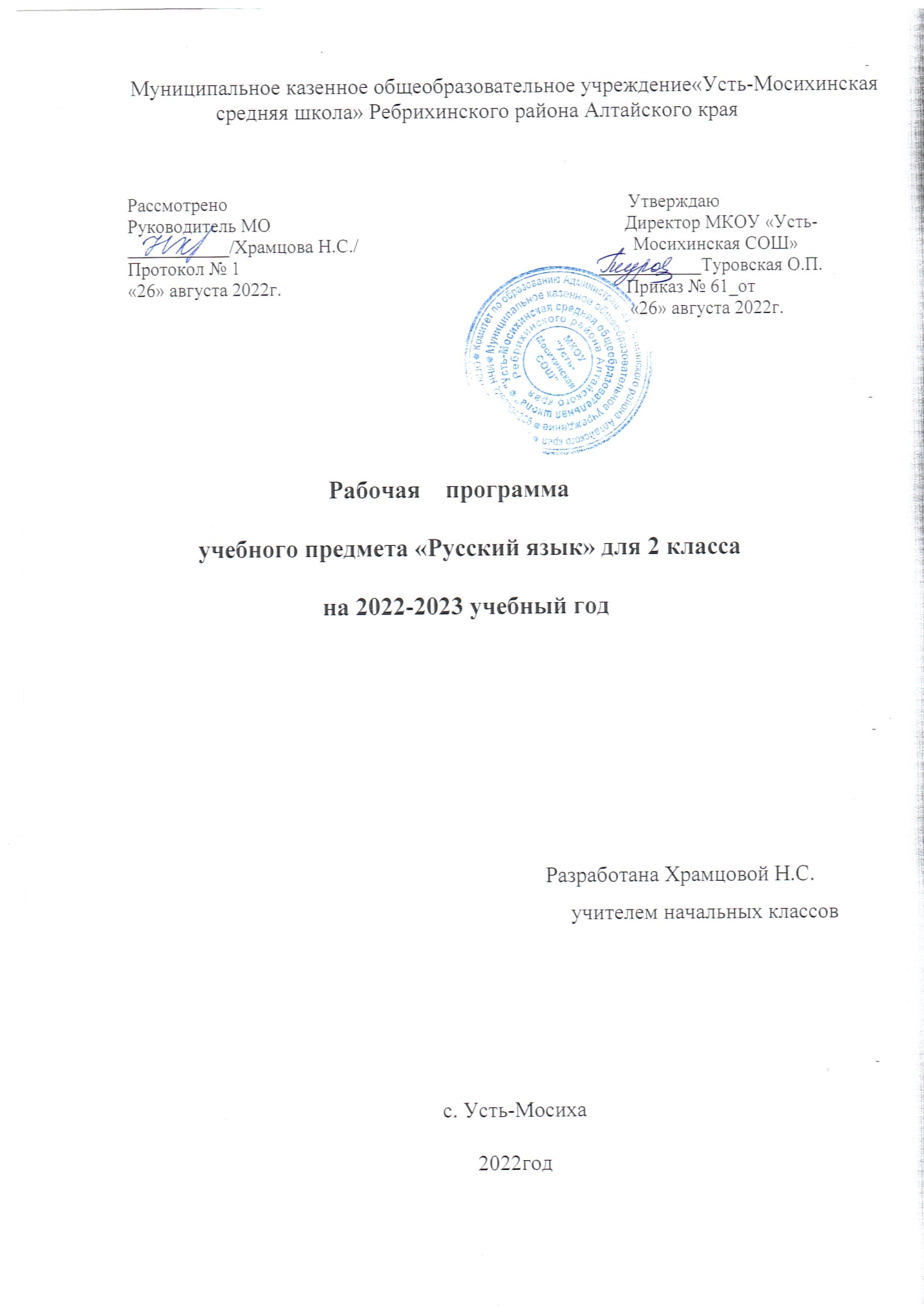 Пояснительная записка  Рабочая программа по Математике  ориентирована на учащихся 2 класса и разработана на основе следующих документов: 1.Федеральный государственный образовательный стандарт начального общего образования, утвержденный приказом Министерства образования и науки Российской Федерации от 31 мая 2021 г. № 286 2. Министерство просвещения РФ. Федеральное государственное бюджетное научное учреждение Институт стратегии развития образования. Проект. Примерная рабочая программ НОО Русский язык (для 1 – 4 классов образовательных организаций) Москва, 2021 г. и реализуется через УМК: Математика 2 класс: учебник для учащихся общеобразовательных учрежде-ний в  2 ч. Ч.1, 2 / М. И. Моро, М. А. Бантова, Г. В. Бельтюкова и др. – М.: Просвещение, Школа России, 2020 г.  3. Положения о рабочей программе учебного предмета. 4. Учебного плана НОО на текущий год и годового календарного учебного графика на 2021 – 2022  учебный год. Последовательность тематических блоков  Примерной рабочей программы НОО по математике для 2 класса общеобразовательных организаций, Москва, 2021 года, распределены в календарно – тематическом планировании, согласно реализуемого УМК по учебному предмету «Математика»: Числа (Ч) – 11 (10 ч + 1 ч РЕЗЕРВ) – (11 ч - «Числа от 1 до 100. Нумерация» Величины (В) – 11 ч (9 ч - «Числа от 1 до 100. Нумерация»; 2 ч - «Числа от 1 до 100. Сложение и вычитание»Арифметические действия (АД) – 63 ч (58 ч + 5 ч РЕЗЕРВ) (21 ч - «Числа от 1 до 100. Сложение и вычитание»; 11 ч – «Числа от 1 до 100. Сложение и вычитание (письменные вычисления)»; 31 ч – «Числа от 1 до 100. Умножение и деление»)Текстовые задачи (ТЗ)– 16 ч (12 ч + 4 ч РЕЗЕРВ) – 10 ч - «Числа от 1 до 100. Сложение и вычитание»; 3 ч  - «Числа от 1 до 100. Сложение и вычитание (письменные вычисления)»; 3 ч - «Числа от 1 до 100. Умножение и деление»  Пространственные отношения и геометрические фигуры (ПОиГФ) – 20 ч (7 ч - «Числа от 1 до 100. Сложение и вычитание»; 7 ч - «Числа от 1 до 100. Сложение и вычитание (письменные вычисления)»; 6 ч – «Числа от 1 до 100. Умножение и деление»)Математическая информация (МИ)– 15 ч (12 ч -  «Числа от 1 до 100. Сложение и вычитание (письменные вычисления)»; 3 ч - «Числа от 1 до 100. Умножение и деление»  Для контроля и учёта знаний введены контрольные работы из Пособия для учителей общеобразовательных организаций С.И. Волковой Математика. Контрольные работы. 1 – 4 классы: 5 – е издание, - Москва, «Просвещение», 2020 года, с.80:Контрольная работа № 1 по теме «Таблица сложения однозначных чисел и соответствующие случаи вычитания» – стр. 17 - 18Контрольная работа № 2 по теме «Числа от 1 до 100. Нумерация» – стр.  18 - 20 Итоговая контрольная работа № 3 за Ӏ четверть – стр. 20 - 22 Итоговая контрольная работа № 4 за ӀӀ четверть  – стр. 23 – 25Итоговая контрольная работа № 5 за ӀӀӀ четверть № 1– стр. 25 – 27Итоговая контрольная работа № 5 за ӀӀӀ четверть № 2 (Контроль и самоконтроль при решении задач. )– стр.  28 - 29Итоговая контрольная работа № 6 за второй класс – стр. 29 - 32Изучение математики в начальной школе направлено на достижение следующих образовательных, развивающих целей, а  также целей воспитания: 1. Освоение начальных математических знаний  — понимание значения величин и способов их измерения; использование арифметических способов для разрешения сюжетных ситуаций; формирование умения решать учебные и практические задачи средствами математики; работа с алгоритмами выполнения арифметических действий.2. Формирование функциональной математической грамотности младшего школьника, которая характеризуется наличием у него опыта решения учебно-познавательных и учебно-практических задач, построенных на понимании и применении математических отношений («часть-целое», «больше-меньше», «равно-неравно», «порядок»), смысла арифметических действий, зависимостей (работа, движение, продолжительность события). 3. Обеспечение математического развития младшего школьника  — формирование способности к интеллектуальной деятельности, пространственного воображения, математической речи; умение строить рассуждения, выбирать аргументацию, различать верные (истинные) и неверные (ложные) утверждения, вести поиск информации (примеров, оснований для упорядочения, вариантов и др.). 4. Становление учебно-познавательных мотивов и интереса к  изучению математики и умственному труду; важнейших качеств интеллектуальной деятельности: теоретического и пространственного мышления, воображения, математической речи, ориентировки в математических терминах и понятиях; прочных навыков использования математических знаний в повседневной жизни.Место предмета «Математика» в Учебном плане В соответствии с федеральным базисным учебным планом -  объём учебного времени курса «Математика» составляет 136 часа (34 учебных  недель, 4 часа в неделю). СОДЕРЖАНИЕ ОБУЧЕНИЯ Основное содержание обучения в примерной программе представлено разделами: «Числа и величины», «Арифметические действия», «Текстовые задачи», «Пространственные отношения и геометрические фигуры», «Математическая информация».Числа и величиныЧисла в пределах 100: чтение, запись, десятичный состав, сравнение. Запись равенства, неравенства. Увеличение/уменьшение числа на несколько единиц/десятков; разностное сравнение чисел.Величины: сравнение по массе (единица массы — килограмм); измерение длины (единицы длины — метр, дециметр, сантиметр, миллиметр), времени (единицы времени — час, минута). Соотношение между единицами величины (в пределах 100), его применение для решения практических задач.Арифметические действияУстное сложение и вычитание чисел в пределах 100 без перехода и с переходом через разряд. Письменное сложение и вычитание чисел в пределах 100. Переместительное, сочетательное свойства сложения, их применение для вычислений. Взаимосвязь компонентов и результата действия сложения, действия вычитания. Проверка результата вычисления (реальность ответа, обратное действие).Действия умножения и деления чисел в практических и учебных ситуациях. Названия компонентов действий умножения, деления.Табличное умножение в пределах 50. Табличные случаи умножения, деления при вычислениях и решении задач. Переместительное свойство умножения. Взаимосвязь компонентов и результата действия умножения, действия деления.Неизвестный компонент действия сложения, действия вычитания; его нахождение.Числовое выражение: чтение, запись, вычисление значения. Порядок выполнения действий в числовом выражении, содержащем действия сложения и вычитания (со скобками/без скобок) в пределах 100 (не более трех действий); нахождение его значения. Рациональные приемы вычислений: использование переместительного и сочетательного свойства. Текстовые задачиЧтение, представление текста задачи в виде рисунка, схемы или другой модели. План решения задачи в два действия, выбор соответствующих плану арифметических действий. Запись решения и ответа задачи. Решение текстовых задач на применение смысла арифметического действия (сложение, вычитание, умножение, деление). Расчётные задачи на увеличение/уменьшение величины на несколько единиц/в несколько раз. Фиксация ответа к задаче и его проверка (формулирование, проверка на достоверность, следование плану, соответствие поставленному вопросу).Пространственные отношения и геометрические фигуры Распознавание и изображение геометрических фигур: точка, прямая, прямой угол, ломаная, многоугольник. Построение отрезка заданной длины с помощью линейки. Изображение на клетчатой бумаге прямоугольника с заданными длинами сторон, квадрата с заданной длиной стороны. Длина ломаной. Измерение периметра данного/изображенного прямоугольника (квадрата), запись результата измерения в сантиметрах.Математическая информацияНахождение, формулирование одного-двух общих признаков набора математических объектов: чисел, величин, геометрических фигур. Классификация объектов по заданному или самостоятельно установленному признаку. Закономерность в ряду чисел, геометрических фигур, объектов повседневной жизни.Верные (истинные) и неверные (ложные) утверждения, содержащие количественные, пространственные отношения, зависимости между числами/величинами. Конструирование утверждений с использованием слов «каждый», «все».Работа с таблицами: извлечение и использование для ответа на вопрос информации, представленной в таблице (таблицы сложения, умножения; график дежурств, наблюдения в природе и пр.).Внесение данных в таблицу, дополнение моделей (схем, изображений) готовыми числовыми данными.Алгоритмы (приёмы, правила) устных и письменных вычислений, измерений и построения геометрических фигур.Правила работы с электронными средствами обучения (электронной формой учебника, компьютерными тренажёрами).Планируемые результаты: ЛИЧНОСТНЫЕ РЕЗУЛЬТАТЫ- осознавать необходимость изучения математики для адаптации к жизненным ситуациям, для развития общей культуры человека; развития способности мыслить, рассуждать, выдвигать предположения и доказывать или опровергать их;- применять правила совместной деятельности со сверстниками, проявлять способность договариваться, лидировать, следовать указаниям, осознавать личную ответственность и объективно оценивать свой вклад в общий результат;- осваивать навыки организации безопасного поведения в информационной среде;- применять математику для решения практических задач в повседневной жизни, в том числе при оказании помощи одноклассникам, детям младшего возраста, взрослым и пожилым людям;- работать в ситуациях, расширяющих опыт применения математических отношений в реальной жизни, повышающих интерес к интеллектуальному труду и уверенность своих силах при решении поставленных задач, умение преодолевать трудности;- оценивать практические и учебные ситуации с точки зрения возможности применения математики для рационального и эффективного решения учебных и жизненных проблем;- оценивать свои успехи в изучении математики, намечать пути устранения трудностей; стремиться углублять свои математические знания и умения;- пользоваться разнообразными информационными средствами для решения предложенных и самостоятельно выбранных учебных проблем, задач.МЕТАПРЕДМЕТНЫЕ РЕЗУЛЬТАТЫУниверсальные познавательные учебные действия:1) Базовые логические действия:- устанавливать связи и зависимости между математическими объектами (часть-целое; причина-следствие; протяжённость);- применять базовые логические универсальные действия: сравнение, анализ, классификация (группировка), обобщение;- приобретать практические графические и измерительные навыки для успешного решения учебных и житейских задач;- представлять текстовую задачу, её решение в виде модели, схемы, арифметической записи, текста в соответствии с предложенной учебной проблемой.2) Базовые исследовательские действия:- проявлять способность ориентироваться в учебном материале разных разделов курса математики;- понимать и адекватно использовать математическую терминологию: различать, характеризовать, использовать для решения учебных и практических задач;- применять изученные методы познания (измерение, моделирование, перебор вариантов)3) Работа с информацией:- находить и использовать для решения учебных задач текстовую, графическую информацию в разных источниках информационной среды;- читать, интерпретировать графически представленную информацию (схему, таблицу, диаграмму, другую модель);- представлять информацию в заданной форме (дополнять таблицу, текст), формулировать утверждение по образцу, в соответствии с требованиями учебной задачи;- принимать правила, безопасно использовать предлагаемые электронные средства и источники информации.Универсальные коммуникативные учебные действия:- конструировать утверждения, проверять их истинность; строить логическое рассуждение;- использовать текст задания для объяснения способа и хода решения математической задачи; формулировать ответ;- комментировать процесс вычисления, построения, решения;- объяснять полученный ответ с использованием изученной терминологии;- в процессе диалогов по обсуждению изученного материала — задавать вопросы, высказывать суждения, оценивать выступления участников, приводить доказательства своей правоты, проявлять этику общения;- создавать в соответствии с учебной задачей тексты разного вида –описание (например, геометрической фигуры), рассуждение (к примеру, при решении задачи), инструкция (например, измерение длины отрезка);- ориентироваться в алгоритмах: воспроизводить, дополнять, исправлять деформированные; составлять по аналогии;- самостоятельно составлять тексты заданий, аналогичные типовым изученным.Универсальные регулятивные учебные действия:1) Самоорганизация:- планировать этапы предстоящей работы, определять последовательность учебных действий;- выполнять правила безопасного использования электронных средств, предлагаемых в процессе обучения.2) Самоконтроль:- осуществлять контроль процесса и результата своей деятельности; объективно оценивать их;- выбирать и при необходимости корректировать способы действий;- находить ошибки в своей работе, устанавливать их причины, вести поиск путей преодоления ошибок;3) Самооценка:- предвидеть возможность возникновения трудностей и ошибок, предусматривать способы их предупреждения (формулирование вопросов, обращение к учебнику, дополнительным средствам обучения, в том числе электронным);- оценивать рациональность своих действий, давать им качественную характеристику.Совместная деятельность:- участвовать в совместной деятельности: распределять работу между членами группы (например, в случае решения задач, требующих перебора большого количества вариантов, приведения примеров и контрпримеров); согласовывать мнения в ходе поиска доказательств, выбора рационального способа, анализа информации;- осуществлять совместный контроль и оценку выполняемых действий, предвидеть возможность возникновения ошибок и трудностей, предусматривать пути их предупреждения. Универсальные учебные действия (пропедевтический уровень)Универсальные познавательные учебные действия:- наблюдать математические отношения (часть-целое, больше-меньше) в окружающем мире;- характеризовать назначение и использовать простейшие измерительные приборы (сантиметровая лента, весы);- сравнивать группы объектов (чисел, величин, геометрических фигур) по самостоятельно выбранному основанию;- распределять (классифицировать) объекты (числа, величины, геометрические фигуры, текстовые задачи в одно действие) на группы;- обнаруживать модели геометрических фигур в окружающем мире;- вести поиск различных решений задачи (расчётной, с геометрическим содержанием);- воспроизводить порядок выполнения действий в числовом выражении, содержащем действия сложения и вычитания (со скобками/без скобок);- устанавливать соответствие между математическим выражением и его текстовым описанием;- подбирать примеры, подтверждающие суждение, вывод, ответ.Работа с информацией:- извлекать и использовать информацию, представленную в текстовой, графической (рисунок, схема, таблица) форме, заполнять таблицы;- устанавливать логику перебора вариантов для решения простейших комбинаторных задач;- дополнять модели (схемы, изображения) готовыми числовыми данными.Универсальные коммуникативные учебные действия:- комментировать ход вычислений;- объяснять выбор величины, соответствующей ситуации измерения;- составлять текстовую задачу с заданным отношением (готовым решением) по образцу;- использовать математические знаки и терминологию для описания сюжетной ситуации; конструирования утверждений, выводов относительно данных объектов, отношения;- называть числа, величины, геометрические фигуры, обладающие заданным свойством;- записывать, читать число, числовое выражение; приводить примеры, иллюстрирующие смысл арифметического действия.- конструировать утверждения с использованием слов «каждый», «все».Универсальные регулятивные учебные действия:- следовать установленному правилу, по которому составлен ряд чисел, величин, геометрических фигур;- организовывать, участвовать, контролировать ход и результат парной работы с математическим материалом;- проверять правильность вычисления с помощью другого приёма выполнения действия, обратного действия;- находить с помощью учителя причину возникшей ошибки и трудности.Совместная деятельность:- принимать правила совместной деятельности при работе в парах, группах, составленных учителем или самостоятельно;- участвовать в парной и групповой работе с математическим материалом: обсуждать цель деятельности, ход работы, комментировать свои действия, выслушивать мнения других участников, готовить презентацию (устное выступление) решения или ответа;- решать совместно математические задачи поискового и творческого характера (определять с помощью измерительных инструментов длину, определять время и продолжительность с помощью часов; выполнять прикидку и оценку результата действий, измерений);- совместно с учителем оценивать результаты выполнения общей работы.ПРЕДМЕТНЫЕ РЕЗУЛЬТАТЫК концу обучения во втором классе обучающийся научится:- читать, записывать, сравнивать, упорядочивать числа в пределах 100;- находить число большее/меньшее данного числа на заданное число (в пределах 100); большее данного числа в заданное число раз (в пределах 20);- устанавливать и соблюдать порядок при вычислении значения числового выражения (со скобками/без скобок), содержащего действия сложения и вычитания в пределах 100;- выполнять арифметические действия: сложение и вычитание, в пределах 100 — устно и письменно; умножение и деление в пределах 50 с использованием таблицы умножения;- называть и различать компоненты действий умножения (множители, произведение); деления (делимое, делитель, частное);- находить неизвестный компонент сложения, вычитания;- использовать при выполнении практических заданий единицы величин длины (сантиметр, дециметр, метр), массы (килограмм), времени (минута, час); стоимости (рубль, копейка); преобразовывать одни единицы данных величин в другие;- определять с помощью измерительных инструментов длину; определять время с помощью часов; выполнять прикидку и оценку результата измерений; сравнивать величины длины, массы, времени, стоимости, устанавливая между ними соотношение «больше/меньше на»;- решать текстовые задачи в одно-два действия: представлять задачу (краткая запись, рисунок, таблица или другая модель); планировать ход решения текстовой задачи в два действия, оформлять его в виде арифметического действия/действий, записывать ответ;- различать и называть геометрические фигуры: прямой угол; ломаную, многоугольник; выделять среди четырехугольников прямоугольники, квадраты;- на бумаге в клетку изображать ломаную, многоугольник; чертить прямой угол, прямоугольник с заданными длинами сторон; использовать для выполнения построений линейку, угольник;- выполнять измерение длин реальных объектов с помощью линейки;- находить длину ломаной, состоящей из двух-трёх звеньев, периметр прямоугольника (квадрата);- распознавать верные (истинные) и неверные (ложные) утверждения со словами «все», «каждый»; проводить одно-двухшаговые логические рассуждения и делать выводы;- находить общий признак группы математических объектов (чисел, величин, геометрических фигур);- находить закономерность в ряду объектов (чисел, геометрических фигур);представлять информацию в заданной форме: дополнять текст задачи числами, заполнять строку/столбец таблицы, указывать числовые данные на рисунке (изображении геометрических фигур);- сравнивать группы объектов (находить общее, различное);- обнаруживать модели геометрических фигур в окружающем мире;- подбирать примеры, подтверждающие суждение, ответ;- составлять (дополнять) текстовую задачу;- проверять правильность вычислений.Содержание учебного предметаКалендарно -тематическое планирование1.Проверить названия тем в МИ и ПОиГФ по новороссийской школе2.Вписать в КТП контрольные работыУчебно-методическое обеспечение:УМК: 1. Математика 2 класс: учебник для учащихся общеобразовательных учреждений в  2 ч. Ч.1, 2 / М. И. Моро, М. А. Бантова, Г. В. Бельтюкова и др. – М.: «Просвещение», Школа России, 2021 г. 2. Математика «Методические рекомендации» Москва «Просвещение» 2017 г.3. Контрольные работы 1-4 класс С.И.Волкова Москва «Просвещение» 2019 г. 4.Математика «Проверочные работы» С.И.Волкова Москва: «Просвещение» 2016 г. 3. Математика «Поурочные разработки» Москва: «Просвещение» 2012 г. 6. Математика «Тесты» Москва «Просвещение» 2019 г. ЛИСТ  ВНЕСЕНИЯ ИЗМЕНЕНИЙ И КОРРЕКЦИИ№п/пТема, раздел курсаПрограммное содержаниеМетоды и формы организации обучения. Характеристика деятельности обучающихся1Числа (10 ч)Числа в пределах 100: чтение, запись, десятичный состав, сравнение.  Запись равенства, неравенства. Увеличение/уменьшение числа на несколько единиц/десятков; разностное сравнение чисел. Чётные и нечётные числа. Представление числа в виде суммы разрядных слагаемых. Работа с математической терминологией (однозначное, двузначное, чётное-нечётное число; число и цифра; компоненты арифметического действия, их название)Устная и письменная работа с числами: чтение, составление, сравнение, изменение; счёт единицами, двойками, тройками от заданного числа в порядке убывания/возрастания. Оформление математических записей. Учебный диалог: формулирование предположения о результате сравнения чисел, его словесное объяснение (устно, письменно). Запись общего свойства группы чисел. Характеристика одного числа (величины, геометрической фигуры) из группы. Практическая работа: установление математического отношения («больше/меньше на … », «больше/меньше в … ») в житейской ситуации (сравнение по возрасту, массе и др.). Работа в парах/группах. Проверка правильности выбора арифметического действия, соответствующего отношению «больше на … », «меньше на … » (с помощью предметной модели, сюжетной ситуации). Учебный диалог: обсуждение возможности представления числа разными способами (предметная модель, запись словами, с помощью таблицы разрядов, в виде суммы разрядных слагаемых). Работа в парах: ответ на вопрос: «Зачем нужны знаки в жизни, как они используются в математике?» (цифры, знаки, сравнения, равенства, арифметических действий, скобки). Игры-соревнования, связанные с подбором чисел, обладающих заданным свойством, нахождением общего, различного группы чисел, распределением чисел на группы по существенному основанию. Дифференцированное задание: работа с наглядностью — использование различных опор (таблиц, схем) для формулирования ответа на вопрос2Величины (11 ч)Работа с величинами: сравнение по массе (единица массы — килограмм); измерение длины (единицы длины — метр, дециметр, сантиметр, миллиметр), времени (единицы времени — час, минута). Соотношения между единицами величины (в пределах 100), решение практических задач. Измерение величин.Обсуждение практических ситуаций. Различение единиц измерения одной и той же величины, установление между ними отношения (больше, меньше, равно), запись результата сравнения. Сравнение по росту, массе, возрасту в житейской ситуации и при решении учебных задач. Проектные задания с величинами, например временем: чтение расписания, графика работы; составление схемы для определения отрезка времени; установление соотношения между единицами времени: годом, месяцем, неделей, сутками. Пропедевтика исследовательской работы: переход от одних единиц измерения величин к другим, обратный переход; иллюстрация перехода с помощью модели2Величины (11 ч)Сравнение и упорядочение однородных величинОбсуждение практических ситуаций. Различение единиц измерения одной и той же величины, установление между ними отношения (больше, меньше, равно), запись результата сравнения. Сравнение по росту, массе, возрасту в житейской ситуации и при решении учебных задач. Проектные задания с величинами, например временем: чтение расписания, графика работы; составление схемы для определения отрезка времени; установление соотношения между единицами времени: годом, месяцем, неделей, сутками. Пропедевтика исследовательской работы: переход от одних единиц измерения величин к другим, обратный переход; иллюстрация перехода с помощью модели3Арифметические действия (58 ч)Устное сложение и вычитание чисел в пределах 100 без перехода и с переходом через разряд. Письменное сложение и вычитание чисел в пределах 100. Переместительное, сочетательное свойства сложения, их применение для вычислений. Взаимосвязь компонентов и результата действия сложения, действия вычитания. Проверка результата вычисления (реальность ответа, обратное действие). Действия умножения и деления чисел. Взаимосвязь сложения и умножения. Иллюстрация умножения с помощью предметной модели сюжетной ситуации. Названия компонентов действий умножения, деления. Табличное умножение в пределах 50. Табличные случаи умножения, деления при вычислениях и решении задач. Умножение на 1, на 0 (по правилу).  Переместительное свойство умножения. Взаимосвязь компонентов и результата действия умножения, действия деления. Неизвестный компонент действия сложения, действия вычитания; его нахождение. Числовое выражение: чтение, запись, вычисление значения. Порядок выполнения действий в числовом выражении, содержащем действия сложения и вычитания (со скобками/без скобок) в пределах 100 (не более трёх действий); нахождение его значения. Вычитание суммы из числа, числа из суммы. Вычисление суммы, разности удобным способомУпражнения: различение приёмов вычисления (устные и письменные).Выбор удобного способа выполнения действия. Практическая деятельность: устные и письменные приёмы вычислений. Прикидка результата выполнения действия. Комментирование хода выполнения арифметического действия с использованием математической терминологии (десятки, единицы, сумма, разность и др.).Пропедевтика исследовательской работы: выполнение задания разными способами (вычисления с использованием переместительного, сочетательного свойств сложения).Объяснение с помощью модели приёмов нахождения суммы, разности. Использование правил (умножения на 0, на 1) при вычислении. Учебный диалог: участие в обсуждении возможных ошибок в выполнении арифметических действий. Дифференцированные задания на проведение контроля и самоконтроля. Проверка хода и результата выполнения действия по алгоритму. Оценка рациональности выбранного приёма вычисления. Установление соответствия между математическим выражением и его текстовым описанием. Работа в группах: приведение примеров, иллюстрирующих смысл арифметического действия, свойства действий. Обсуждение смысла использования скобок в записи числового выражения; запись решения с помощью разных числовых выражений. Оформление математической записи: составление и проверка истинности математических утверждений относительно разностного сравнения чисел, величин (длин, масс и пр.). Работа в парах/группах: нахождение и объяснение возможных причин ошибок в составлении числового выражения, нахождении его значения. Дифференцированное задание: объяснение хода выполнения вычислений по образцу. Применение правил порядка выполнения действий; объяснение возможных ошибок. Моделирование: использование предметной модели сюжетной ситуации для составления числового выражения со скобками. Сравнение значений числовых выражений, записанных с помощью одних и тех же чисел и знаков действия, со скобками и без скобок. Выбор числового выражения, соответствующего сюжетной ситуации. Пропедевтика исследовательской работы: рациональные приёмы вычислений4Текстовые задачи (12 ч)Чтение, представление текста задачи в виде рисунка, схемы или другой модели. План решения задачи в два действия, выбор соответствующих плану арифметических действий. Запись решения и ответа задачи. Решение текстовых задач на применение смысла арифметического действия (сложение, вычитание, умножение, деление). Расчётные задачи на увеличение/уменьшение величины на несколько единиц/в несколько раз. Фиксация ответа к задаче и его проверка (формулирование, проверка на достоверность, следование плану, соответствие поставленному вопросу)Чтение текста задачи с учётом предлагаемого задания: найти условие и вопрос задачи. Сравнение различных текстов, ответ на вопрос: является ли текст задачей? Соотнесение текста задачи с её иллюстрацией, схемой, моделью. Составление задачи по рисунку (схеме, модели, решению). Наблюдение за изменением хода решения задачи при изменении условия (вопроса). Упражнения: поэтапное решение текстовой задачи: анализ данных, их представление на модели и использование в ходе поиска идеи решения; составление плана; составление арифметических действий в соответствии с планом; использование модели для решения, поиск другого способа и др.  Получение ответа на вопрос задачи путём рассуждения (без вычислений). Учебный диалог: нахождение одной из трёх взаимосвязанных величин при решении задач бытового характера («на время», «на куплю-продажу» и пр.). Поиск разных решений одной задачи. Разные формы записи решения (оформления). Работа в парах/группах. Составление задач с заданным математическим отношением, по заданному числовому выражению. Составление модели, плана решения задачи. Назначение скобок в записи числового выражения при решении задачи. Контроль и самоконтроль при решении задач. Анализ образцов записи решения задачи по действиям и с помощью числового выражения5Пространственные отношения и геометрические фигуры (20 ч)Распознавание и изображение геометрических фигур: точка, прямая, прямой угол, ломаная, многоугольник. Построение отрезка заданной длины с помощью линейки. Изображение на клетчатой бумаге прямоугольника с заданными длинами сторон, квадрата с заданной длиной стороны.Игровые упражнения: «Опиши фигуру», «Нарисуй фигуру по инструкции», «Найди модели фигур в окружающем» и т. п.Упражнение: формулирование ответов на вопросы об общем и различном геометрических фигур. Практическая работа: графические и измерительные действия при учёте взаимного расположения фигур или их частей при изображении, сравнение с образцом. Измерение расстояний с использованием заданных или самостоятельно выбранных единиц. Изображение ломаных с помощью линейки и от руки, на нелинованной и клетчатой бумаге.5Пространственные отношения и геометрические фигуры (20 ч)Длина ломаной. Измерение периметра данного/изображённого прямо угольника (квадрата), запись результата измерения в сантиметрах. Точка; конец отрезка, вершина многоугольника. Обозначение точки буквой латинского алфавитаПрактические работы: определение размеров геометрических фигур на глаз, с помощью измерительных инструментов. Построение и обозначение прямоугольника с заданными длинами сторон на клетчатой бумаге. Нахождение периметра прямоугольника, квадрата, составление числового равенства при вычислении периметра прямоугольника. Конструирование геометрической фигуры из бумаги по заданному правилу или образцу. Творческие задания: оригами и т. п. Учебный диалог: расстояние как длина отрезка, нахождение и прикидка расстояний. Использование различных источников информации при определении размеров и протяжённостей6Математическая информация (15 ч)Нахождение, формулирование одного-двух общих признаков набора математических объектов: чисел, величин, геометрических фигур. Классификация объектов по заданному или самостоятельно установленному основанию. Закономерность в ряду чисел, геометрических фигур, объектов повседневной жизни: её объяснение с использованием математической терминологии. Верные (истинные) и неверные (ложные) утверждения, содержащие количественные, пространственные отношения, зависимости между числами/величинами. Конструирование утверждений с использованием слов «каждый», «все». Работа с таблицами: извлечение и использование для ответа на вопрос информации, представленной в таблице (таблицы сложения, умножения; график дежурств, наблюдения в природе и пр.); внесение данных в таблицу. Дополнение моделей (схем, изображений) готовыми числовыми данными.Правило составления ряда чисел, величин, геометрических фигур (формулирование правила, проверка правила, дополнение ряда). Алгоритмы (приёмы, правила) устных и письменных вычислений, измерений и построения геометрических фигур. Правила работы с электронными средствами обученияУчебный диалог: установление последовательности событий (действий) сюжета. Описание рисунка (схемы, модели) по заданному или самостоятельно составленному плану. Оформление математической записи. Использование математической терминологии для формулирования вопросов, заданий, при построении предположений, проверке гипотез. Работа в парах: составление утверждения на основе информации, представленной в наглядном виде. Наблюдение закономерности в составлении ряда чисел (величин, геометрических фигур), формулирование правила. Распознавание в окружающем мире ситуаций, которые целесообразно сформулировать на языке математики и решить математическими средствами. Работа с информацией: чтение таблицы (расписание, график работы, схему), нахождение информации, удовлетворяющей заданному условию задачи. Составление вопросов по таблице. Работа в парах/группах. Календарь. Схемы маршрутов. Работа с информацией: анализ информации, представленной на рисунке и в тексте задания. Обсуждение правил работы с электронными средствами обученияРезерв на весь учебный год — 10 чРезерв на весь учебный год — 10 чРезерв на весь учебный год — 10 чРезерв на весь учебный год — 10 ч№/№/Название темы (раздела)ФормыЭОРПримерные срокиПримерные сроки№/№/Название темы (раздела)ФормыПланФактӀӀЧисла от 1 до 100. Нумерация – 20 ч(Числа – 11 ч, Величины – 9 ч)Числа от 1 до 100. Нумерация – 20 ч(Числа – 11 ч, Величины – 9 ч)Числа от 1 до 100. Нумерация – 20 ч(Числа – 11 ч, Величины – 9 ч)Числа от 1 до 100. Нумерация – 20 ч(Числа – 11 ч, Величины – 9 ч)Числа от 1 до 100. Нумерация – 20 ч(Числа – 11 ч, Величины – 9 ч)11.1 Ч1Числа в пределах 100: чтение, запись, десятичный состав, сравнениеУстная и письменная работа с числами: чтение, составление, сравнение, изменение; счёт единицами, двойками, тройками от заданного числа в порядке убывания/возрастания. Оформление математических записей. Учебный диалог: формулирование предположения о результате сравнения чисел, его словесное объяснение (устно, письменно). Запись общего свойства группы чисел. Характеристика одного числа (величины, геометрической фигуры) из группы.Практическая работа: установление математического отношения («больше/меньше на…», «больше/меньше в…») в житейской ситуации (сравнение по возрасту, массе и др.). Работа в парах/группах. Проверка правильности выбора арифметического действия, соответствующего отношению «больше на…», «меньше на…» (с помощью предметной модели, сюжетной ситуации). Учебный диалог: обсуждение возможности представления числа разными способами (предметная модель, запись словами, с помощью таблицы разрядов, в виде суммы разрядных слагаемых). Работа в парах: ответ на вопрос: «Зачем нужны знаки в жизни, как они используются в математике?» (цифры, знаки сравнения, равенства, знаки арифметических действий, скобки). Игры-соревнования, связанные с подбором чисел, обладающих заданным свойством,  нахождением общего, различного в группе чисел, распределением чисел на группы по существенному основанию. Дифференцированное задание: работа с наглядностью — использование различных опор (таблиц, схем) для формулирования ответа на вопрос.https://resh.edu.ru/subject/12/2/1 неделя21.2Ч2Числа в пределах 100: чтение, запись, десятичный состав, сравнениеУстная и письменная работа с числами: чтение, составление, сравнение, изменение; счёт единицами, двойками, тройками от заданного числа в порядке убывания/возрастания. Оформление математических записей. Учебный диалог: формулирование предположения о результате сравнения чисел, его словесное объяснение (устно, письменно). Запись общего свойства группы чисел. Характеристика одного числа (величины, геометрической фигуры) из группы.Практическая работа: установление математического отношения («больше/меньше на…», «больше/меньше в…») в житейской ситуации (сравнение по возрасту, массе и др.). Работа в парах/группах. Проверка правильности выбора арифметического действия, соответствующего отношению «больше на…», «меньше на…» (с помощью предметной модели, сюжетной ситуации). Учебный диалог: обсуждение возможности представления числа разными способами (предметная модель, запись словами, с помощью таблицы разрядов, в виде суммы разрядных слагаемых). Работа в парах: ответ на вопрос: «Зачем нужны знаки в жизни, как они используются в математике?» (цифры, знаки сравнения, равенства, знаки арифметических действий, скобки). Игры-соревнования, связанные с подбором чисел, обладающих заданным свойством,  нахождением общего, различного в группе чисел, распределением чисел на группы по существенному основанию. Дифференцированное задание: работа с наглядностью — использование различных опор (таблиц, схем) для формулирования ответа на вопрос.https://resh.edu.ru/subject/12/2/1 неделя31.3Ч3Контрольная работа № 1 «Повторение изученного в 1 классе»Устная и письменная работа с числами: чтение, составление, сравнение, изменение; счёт единицами, двойками, тройками от заданного числа в порядке убывания/возрастания. Оформление математических записей. Учебный диалог: формулирование предположения о результате сравнения чисел, его словесное объяснение (устно, письменно). Запись общего свойства группы чисел. Характеристика одного числа (величины, геометрической фигуры) из группы.Практическая работа: установление математического отношения («больше/меньше на…», «больше/меньше в…») в житейской ситуации (сравнение по возрасту, массе и др.). Работа в парах/группах. Проверка правильности выбора арифметического действия, соответствующего отношению «больше на…», «меньше на…» (с помощью предметной модели, сюжетной ситуации). Учебный диалог: обсуждение возможности представления числа разными способами (предметная модель, запись словами, с помощью таблицы разрядов, в виде суммы разрядных слагаемых). Работа в парах: ответ на вопрос: «Зачем нужны знаки в жизни, как они используются в математике?» (цифры, знаки сравнения, равенства, знаки арифметических действий, скобки). Игры-соревнования, связанные с подбором чисел, обладающих заданным свойством,  нахождением общего, различного в группе чисел, распределением чисел на группы по существенному основанию. Дифференцированное задание: работа с наглядностью — использование различных опор (таблиц, схем) для формулирования ответа на вопрос.https://resh.edu.ru/subject/12/2/1 неделя41.4Ч3Работа с математической терминологией (однозначное, двузначное число; число и цифра)Устная и письменная работа с числами: чтение, составление, сравнение, изменение; счёт единицами, двойками, тройками от заданного числа в порядке убывания/возрастания. Оформление математических записей. Учебный диалог: формулирование предположения о результате сравнения чисел, его словесное объяснение (устно, письменно). Запись общего свойства группы чисел. Характеристика одного числа (величины, геометрической фигуры) из группы.Практическая работа: установление математического отношения («больше/меньше на…», «больше/меньше в…») в житейской ситуации (сравнение по возрасту, массе и др.). Работа в парах/группах. Проверка правильности выбора арифметического действия, соответствующего отношению «больше на…», «меньше на…» (с помощью предметной модели, сюжетной ситуации). Учебный диалог: обсуждение возможности представления числа разными способами (предметная модель, запись словами, с помощью таблицы разрядов, в виде суммы разрядных слагаемых). Работа в парах: ответ на вопрос: «Зачем нужны знаки в жизни, как они используются в математике?» (цифры, знаки сравнения, равенства, знаки арифметических действий, скобки). Игры-соревнования, связанные с подбором чисел, обладающих заданным свойством,  нахождением общего, различного в группе чисел, распределением чисел на группы по существенному основанию. Дифференцированное задание: работа с наглядностью — использование различных опор (таблиц, схем) для формулирования ответа на вопрос.https://resh.edu.ru/subject/12/2/1 неделя51.5Ч5Представление числа в виде разрядных слагаемых.Устная и письменная работа с числами: чтение, составление, сравнение, изменение; счёт единицами, двойками, тройками от заданного числа в порядке убывания/возрастания. Оформление математических записей. Учебный диалог: формулирование предположения о результате сравнения чисел, его словесное объяснение (устно, письменно). Запись общего свойства группы чисел. Характеристика одного числа (величины, геометрической фигуры) из группы.Практическая работа: установление математического отношения («больше/меньше на…», «больше/меньше в…») в житейской ситуации (сравнение по возрасту, массе и др.). Работа в парах/группах. Проверка правильности выбора арифметического действия, соответствующего отношению «больше на…», «меньше на…» (с помощью предметной модели, сюжетной ситуации). Учебный диалог: обсуждение возможности представления числа разными способами (предметная модель, запись словами, с помощью таблицы разрядов, в виде суммы разрядных слагаемых). Работа в парах: ответ на вопрос: «Зачем нужны знаки в жизни, как они используются в математике?» (цифры, знаки сравнения, равенства, знаки арифметических действий, скобки). Игры-соревнования, связанные с подбором чисел, обладающих заданным свойством,  нахождением общего, различного в группе чисел, распределением чисел на группы по существенному основанию. Дифференцированное задание: работа с наглядностью — использование различных опор (таблиц, схем) для формулирования ответа на вопрос.https://resh.edu.ru/subject/12/2/2 неделя61.6Ч6Представление числа в виде разрядных слагаемых.Устная и письменная работа с числами: чтение, составление, сравнение, изменение; счёт единицами, двойками, тройками от заданного числа в порядке убывания/возрастания. Оформление математических записей. Учебный диалог: формулирование предположения о результате сравнения чисел, его словесное объяснение (устно, письменно). Запись общего свойства группы чисел. Характеристика одного числа (величины, геометрической фигуры) из группы.Практическая работа: установление математического отношения («больше/меньше на…», «больше/меньше в…») в житейской ситуации (сравнение по возрасту, массе и др.). Работа в парах/группах. Проверка правильности выбора арифметического действия, соответствующего отношению «больше на…», «меньше на…» (с помощью предметной модели, сюжетной ситуации). Учебный диалог: обсуждение возможности представления числа разными способами (предметная модель, запись словами, с помощью таблицы разрядов, в виде суммы разрядных слагаемых). Работа в парах: ответ на вопрос: «Зачем нужны знаки в жизни, как они используются в математике?» (цифры, знаки сравнения, равенства, знаки арифметических действий, скобки). Игры-соревнования, связанные с подбором чисел, обладающих заданным свойством,  нахождением общего, различного в группе чисел, распределением чисел на группы по существенному основанию. Дифференцированное задание: работа с наглядностью — использование различных опор (таблиц, схем) для формулирования ответа на вопрос.https://resh.edu.ru/subject/12/2/2 неделя71.7Ч7Представление числа в виде разрядных слагаемых.Устная и письменная работа с числами: чтение, составление, сравнение, изменение; счёт единицами, двойками, тройками от заданного числа в порядке убывания/возрастания. Оформление математических записей. Учебный диалог: формулирование предположения о результате сравнения чисел, его словесное объяснение (устно, письменно). Запись общего свойства группы чисел. Характеристика одного числа (величины, геометрической фигуры) из группы.Практическая работа: установление математического отношения («больше/меньше на…», «больше/меньше в…») в житейской ситуации (сравнение по возрасту, массе и др.). Работа в парах/группах. Проверка правильности выбора арифметического действия, соответствующего отношению «больше на…», «меньше на…» (с помощью предметной модели, сюжетной ситуации). Учебный диалог: обсуждение возможности представления числа разными способами (предметная модель, запись словами, с помощью таблицы разрядов, в виде суммы разрядных слагаемых). Работа в парах: ответ на вопрос: «Зачем нужны знаки в жизни, как они используются в математике?» (цифры, знаки сравнения, равенства, знаки арифметических действий, скобки). Игры-соревнования, связанные с подбором чисел, обладающих заданным свойством,  нахождением общего, различного в группе чисел, распределением чисел на группы по существенному основанию. Дифференцированное задание: работа с наглядностью — использование различных опор (таблиц, схем) для формулирования ответа на вопрос.https://resh.edu.ru/subject/12/2/2 неделя81.8Ч8Работа с математической терминологией (компоненты арифметического действия, их название)Устная и письменная работа с числами: чтение, составление, сравнение, изменение; счёт единицами, двойками, тройками от заданного числа в порядке убывания/возрастания. Оформление математических записей. Учебный диалог: формулирование предположения о результате сравнения чисел, его словесное объяснение (устно, письменно). Запись общего свойства группы чисел. Характеристика одного числа (величины, геометрической фигуры) из группы.Практическая работа: установление математического отношения («больше/меньше на…», «больше/меньше в…») в житейской ситуации (сравнение по возрасту, массе и др.). Работа в парах/группах. Проверка правильности выбора арифметического действия, соответствующего отношению «больше на…», «меньше на…» (с помощью предметной модели, сюжетной ситуации). Учебный диалог: обсуждение возможности представления числа разными способами (предметная модель, запись словами, с помощью таблицы разрядов, в виде суммы разрядных слагаемых). Работа в парах: ответ на вопрос: «Зачем нужны знаки в жизни, как они используются в математике?» (цифры, знаки сравнения, равенства, знаки арифметических действий, скобки). Игры-соревнования, связанные с подбором чисел, обладающих заданным свойством,  нахождением общего, различного в группе чисел, распределением чисел на группы по существенному основанию. Дифференцированное задание: работа с наглядностью — использование различных опор (таблиц, схем) для формулирования ответа на вопрос.https://resh.edu.ru/subject/12/2/2 неделя91.9Ч9Работа с математической терминологией (компоненты арифметического действия, их название)Устная и письменная работа с числами: чтение, составление, сравнение, изменение; счёт единицами, двойками, тройками от заданного числа в порядке убывания/возрастания. Оформление математических записей. Учебный диалог: формулирование предположения о результате сравнения чисел, его словесное объяснение (устно, письменно). Запись общего свойства группы чисел. Характеристика одного числа (величины, геометрической фигуры) из группы.Практическая работа: установление математического отношения («больше/меньше на…», «больше/меньше в…») в житейской ситуации (сравнение по возрасту, массе и др.). Работа в парах/группах. Проверка правильности выбора арифметического действия, соответствующего отношению «больше на…», «меньше на…» (с помощью предметной модели, сюжетной ситуации). Учебный диалог: обсуждение возможности представления числа разными способами (предметная модель, запись словами, с помощью таблицы разрядов, в виде суммы разрядных слагаемых). Работа в парах: ответ на вопрос: «Зачем нужны знаки в жизни, как они используются в математике?» (цифры, знаки сравнения, равенства, знаки арифметических действий, скобки). Игры-соревнования, связанные с подбором чисел, обладающих заданным свойством,  нахождением общего, различного в группе чисел, распределением чисел на группы по существенному основанию. Дифференцированное задание: работа с наглядностью — использование различных опор (таблиц, схем) для формулирования ответа на вопрос.https://resh.edu.ru/subject/12/2/3    неделя101.10  Ч10Работа с математической терминологией (компоненты арифметического действия, их название)Устная и письменная работа с числами: чтение, составление, сравнение, изменение; счёт единицами, двойками, тройками от заданного числа в порядке убывания/возрастания. Оформление математических записей. Учебный диалог: формулирование предположения о результате сравнения чисел, его словесное объяснение (устно, письменно). Запись общего свойства группы чисел. Характеристика одного числа (величины, геометрической фигуры) из группы.Практическая работа: установление математического отношения («больше/меньше на…», «больше/меньше в…») в житейской ситуации (сравнение по возрасту, массе и др.). Работа в парах/группах. Проверка правильности выбора арифметического действия, соответствующего отношению «больше на…», «меньше на…» (с помощью предметной модели, сюжетной ситуации). Учебный диалог: обсуждение возможности представления числа разными способами (предметная модель, запись словами, с помощью таблицы разрядов, в виде суммы разрядных слагаемых). Работа в парах: ответ на вопрос: «Зачем нужны знаки в жизни, как они используются в математике?» (цифры, знаки сравнения, равенства, знаки арифметических действий, скобки). Игры-соревнования, связанные с подбором чисел, обладающих заданным свойством,  нахождением общего, различного в группе чисел, распределением чисел на группы по существенному основанию. Дифференцированное задание: работа с наглядностью — использование различных опор (таблиц, схем) для формулирования ответа на вопрос.https://resh.edu.ru/subject/12/2/3    неделя111.11Ч11Работа с математической терминологией (компоненты арифметического действия, их название)Устная и письменная работа с числами: чтение, составление, сравнение, изменение; счёт единицами, двойками, тройками от заданного числа в порядке убывания/возрастания. Оформление математических записей. Учебный диалог: формулирование предположения о результате сравнения чисел, его словесное объяснение (устно, письменно). Запись общего свойства группы чисел. Характеристика одного числа (величины, геометрической фигуры) из группы.Практическая работа: установление математического отношения («больше/меньше на…», «больше/меньше в…») в житейской ситуации (сравнение по возрасту, массе и др.). Работа в парах/группах. Проверка правильности выбора арифметического действия, соответствующего отношению «больше на…», «меньше на…» (с помощью предметной модели, сюжетной ситуации). Учебный диалог: обсуждение возможности представления числа разными способами (предметная модель, запись словами, с помощью таблицы разрядов, в виде суммы разрядных слагаемых). Работа в парах: ответ на вопрос: «Зачем нужны знаки в жизни, как они используются в математике?» (цифры, знаки сравнения, равенства, знаки арифметических действий, скобки). Игры-соревнования, связанные с подбором чисел, обладающих заданным свойством,  нахождением общего, различного в группе чисел, распределением чисел на группы по существенному основанию. Дифференцированное задание: работа с наглядностью — использование различных опор (таблиц, схем) для формулирования ответа на вопрос.https://resh.edu.ru/subject/12/2/3    неделя121.12В1Работа с величинами: измерение длины – метр, дециметр, сантиметр, миллиметрОбсуждение практических ситуаций. Различение единиц измерения одной и той же  величины, установление между ними отношения (больше, меньше, равно), запись результата сравнения. Проектные задания с величинами. Пропедевтика исследовательской работы: переход от одних единиц измерения величин к другим, обратный переход; иллюстрация перехода с помощью моделиhttps://resh.edu.ru/subject/12/2/3    неделя131.13В2Работа с величинами: измерение длины – метр, дециметр, сантиметр, миллиметрОбсуждение практических ситуаций. Различение единиц измерения одной и той же  величины, установление между ними отношения (больше, меньше, равно), запись результата сравнения. Проектные задания с величинами. Пропедевтика исследовательской работы: переход от одних единиц измерения величин к другим, обратный переход; иллюстрация перехода с помощью моделиhttps://resh.edu.ru/subject/12/2/4 неделя141.14В3Работа с величинами: измерение длины – метр, дециметр, сантиметр, миллиметрОбсуждение практических ситуаций. Различение единиц измерения одной и той же  величины, установление между ними отношения (больше, меньше, равно), запись результата сравнения. Проектные задания с величинами. Пропедевтика исследовательской работы: переход от одних единиц измерения величин к другим, обратный переход; иллюстрация перехода с помощью моделиhttps://resh.edu.ru/subject/12/2/4 неделя151.15В4Измерение величин.Обсуждение практических ситуаций. Различение единиц измерения одной и той же  величины, установление между ними отношения (больше, меньше, равно), запись результата сравнения. Проектные задания с величинами. Пропедевтика исследовательской работы: переход от одних единиц измерения величин к другим, обратный переход; иллюстрация перехода с помощью моделиhttps://resh.edu.ru/subject/12/2/4 неделя161.16В5Измерение величин.Обсуждение практических ситуаций. Различение единиц измерения одной и той же  величины, установление между ними отношения (больше, меньше, равно), запись результата сравнения. Проектные задания с величинами. Пропедевтика исследовательской работы: переход от одних единиц измерения величин к другим, обратный переход; иллюстрация перехода с помощью моделиhttps://resh.edu.ru/subject/12/2/4 неделя171.17В6Контрольная работа № 2 «Числа от 1 до 100. Нумерация»Обсуждение практических ситуаций. Различение единиц измерения одной и той же  величины, установление между ними отношения (больше, меньше, равно), запись результата сравнения. Проектные задания с величинами. Пропедевтика исследовательской работы: переход от одних единиц измерения величин к другим, обратный переход; иллюстрация перехода с помощью моделиhttps://resh.edu.ru/subject/12/2/5 неделя181.18В7Сравнение предметов по стоимости (единицы стоимости – рубль, копейка)Обсуждение практических ситуаций. Различение единиц измерения одной и той же  величины, установление между ними отношения (больше, меньше, равно), запись результата сравнения. Проектные задания с величинами. Пропедевтика исследовательской работы: переход от одних единиц измерения величин к другим, обратный переход; иллюстрация перехода с помощью моделиhttps://resh.edu.ru/subject/12/2/5 неделя191.19В8Соотношения между величинами (в пределах 100), решение практических задачОбсуждение практических ситуаций. Различение единиц измерения одной и той же  величины, установление между ними отношения (больше, меньше, равно), запись результата сравнения. Проектные задания с величинами. Пропедевтика исследовательской работы: переход от одних единиц измерения величин к другим, обратный переход; иллюстрация перехода с помощью моделиhttps://resh.edu.ru/subject/12/2/5 неделя201.20В9Соотношения между величинами (в пределах 100), решение практических задачОбсуждение практических ситуаций. Различение единиц измерения одной и той же  величины, установление между ними отношения (больше, меньше, равно), запись результата сравнения. Проектные задания с величинами. Пропедевтика исследовательской работы: переход от одних единиц измерения величин к другим, обратный переход; иллюстрация перехода с помощью моделиhttps://resh.edu.ru/subject/12/2/5 неделяӀӀӀӀЧисла от 1 до 100. Сложение и вычитание – 40 ч(Текстовые задачи – 10 ч, Пространственные отношения и геометрические фигуры – 7, Величины – 2 ч, Арифметические действия – 21 ч)Числа от 1 до 100. Сложение и вычитание – 40 ч(Текстовые задачи – 10 ч, Пространственные отношения и геометрические фигуры – 7, Величины – 2 ч, Арифметические действия – 21 ч)Числа от 1 до 100. Сложение и вычитание – 40 ч(Текстовые задачи – 10 ч, Пространственные отношения и геометрические фигуры – 7, Величины – 2 ч, Арифметические действия – 21 ч)Числа от 1 до 100. Сложение и вычитание – 40 ч(Текстовые задачи – 10 ч, Пространственные отношения и геометрические фигуры – 7, Величины – 2 ч, Арифметические действия – 21 ч)Числа от 1 до 100. Сложение и вычитание – 40 ч(Текстовые задачи – 10 ч, Пространственные отношения и геометрические фигуры – 7, Величины – 2 ч, Арифметические действия – 21 ч)212.1Т1Чтение, представление текста задачи в виде рисунка, схемы или другой моделиЧтение текста задачи с учётом предлагаемого задания: найти условие и вопрос задачи. Сравнение различных текстов, ответ на вопрос: является ли текст задачей? Соотнесение текста задачи с её иллюстрацией, схемой, моделью. Дополнение условия, вопроса задачи по рисунку (схеме, модели, по смыслу сюжета).Наблюдение за изменением хода решения за-дачи при изменении условия (вопроса).Упражнения: поэтапное решение текстовой задачи: анализ данных, их представление на модели и использование в ходе поиска идеи решения; составление плана; составление арифметических действий в соответствии с планом; использование модели для решения, поиск другого способа и др. Получение ответа на вопрос задачи путём рассуждения (без вычислений). Учебный диалог:  нахождение одной из трёх взаимосвязанных величин при решении задач бытового характера («на время», «на куплю-продажу» и пр.). Поиск разных решений одной задачи. Разные формы записи решения (оформления). Работа в парах/группах. Составление задач с заданным математическим отношением, по заданному числовому выражению. Составление модели, плана решения задачи. Назначение скобок в записи числового выражения при решении задачи. Анализ образцов записи решения задачи по действиям и с помощью числового выраженияhttps://resh.edu.ru/subject/12/2/6 неделя222.2Т2План решения задачи в два действия, выбор соответствующих плану арифметических действий. Запись решения и ответа задачиЧтение текста задачи с учётом предлагаемого задания: найти условие и вопрос задачи. Сравнение различных текстов, ответ на вопрос: является ли текст задачей? Соотнесение текста задачи с её иллюстрацией, схемой, моделью. Дополнение условия, вопроса задачи по рисунку (схеме, модели, по смыслу сюжета).Наблюдение за изменением хода решения за-дачи при изменении условия (вопроса).Упражнения: поэтапное решение текстовой задачи: анализ данных, их представление на модели и использование в ходе поиска идеи решения; составление плана; составление арифметических действий в соответствии с планом; использование модели для решения, поиск другого способа и др. Получение ответа на вопрос задачи путём рассуждения (без вычислений). Учебный диалог:  нахождение одной из трёх взаимосвязанных величин при решении задач бытового характера («на время», «на куплю-продажу» и пр.). Поиск разных решений одной задачи. Разные формы записи решения (оформления). Работа в парах/группах. Составление задач с заданным математическим отношением, по заданному числовому выражению. Составление модели, плана решения задачи. Назначение скобок в записи числового выражения при решении задачи. Анализ образцов записи решения задачи по действиям и с помощью числового выраженияhttps://resh.edu.ru/subject/12/2/6 неделя232.3Т3Решение текстовых задач на применение арифметического действия (сложение, вычитание)Чтение текста задачи с учётом предлагаемого задания: найти условие и вопрос задачи. Сравнение различных текстов, ответ на вопрос: является ли текст задачей? Соотнесение текста задачи с её иллюстрацией, схемой, моделью. Дополнение условия, вопроса задачи по рисунку (схеме, модели, по смыслу сюжета).Наблюдение за изменением хода решения за-дачи при изменении условия (вопроса).Упражнения: поэтапное решение текстовой задачи: анализ данных, их представление на модели и использование в ходе поиска идеи решения; составление плана; составление арифметических действий в соответствии с планом; использование модели для решения, поиск другого способа и др. Получение ответа на вопрос задачи путём рассуждения (без вычислений). Учебный диалог:  нахождение одной из трёх взаимосвязанных величин при решении задач бытового характера («на время», «на куплю-продажу» и пр.). Поиск разных решений одной задачи. Разные формы записи решения (оформления). Работа в парах/группах. Составление задач с заданным математическим отношением, по заданному числовому выражению. Составление модели, плана решения задачи. Назначение скобок в записи числового выражения при решении задачи. Анализ образцов записи решения задачи по действиям и с помощью числового выраженияhttps://resh.edu.ru/subject/12/2/6 неделя242.4Т4Решение текстовых задач на применение арифметического действия (сложение, вычитание)Чтение текста задачи с учётом предлагаемого задания: найти условие и вопрос задачи. Сравнение различных текстов, ответ на вопрос: является ли текст задачей? Соотнесение текста задачи с её иллюстрацией, схемой, моделью. Дополнение условия, вопроса задачи по рисунку (схеме, модели, по смыслу сюжета).Наблюдение за изменением хода решения за-дачи при изменении условия (вопроса).Упражнения: поэтапное решение текстовой задачи: анализ данных, их представление на модели и использование в ходе поиска идеи решения; составление плана; составление арифметических действий в соответствии с планом; использование модели для решения, поиск другого способа и др. Получение ответа на вопрос задачи путём рассуждения (без вычислений). Учебный диалог:  нахождение одной из трёх взаимосвязанных величин при решении задач бытового характера («на время», «на куплю-продажу» и пр.). Поиск разных решений одной задачи. Разные формы записи решения (оформления). Работа в парах/группах. Составление задач с заданным математическим отношением, по заданному числовому выражению. Составление модели, плана решения задачи. Назначение скобок в записи числового выражения при решении задачи. Анализ образцов записи решения задачи по действиям и с помощью числового выраженияhttps://resh.edu.ru/subject/12/2/6 неделя252.5ПОиГФ1Построение отрезка заданной длины с помощью линейкиИгровые упражнения: «Опиши фигуру», «Нарисуй фигуру по инструкции», «Найди модели фигур в окружающем» и т. п. Упражнение: формулирование ответов на вопросы об общем и различном геометрических фигур.Практическая работа: графические и измерительные действия при учёте взаимного расположения фигур или их частей при изображении, сравнение с образцом. Измерение расстояний с использованием заданных или самостоятельно выбранных единиц. Учебный диалог: расстояние как длина отрезка, нахождение и прикидка расстояний.  Использование различных источников информации при определении размеров и протяжённостейhttps://resh.edu.ru/subject/12/2/7 неделя262.6ПОиГФ2Построение отрезка заданной длины с помощью линейкиИгровые упражнения: «Опиши фигуру», «Нарисуй фигуру по инструкции», «Найди модели фигур в окружающем» и т. п. Упражнение: формулирование ответов на вопросы об общем и различном геометрических фигур.Практическая работа: графические и измерительные действия при учёте взаимного расположения фигур или их частей при изображении, сравнение с образцом. Измерение расстояний с использованием заданных или самостоятельно выбранных единиц. Учебный диалог: расстояние как длина отрезка, нахождение и прикидка расстояний.  Использование различных источников информации при определении размеров и протяжённостейhttps://resh.edu.ru/subject/12/2/7 неделя272.7В10Работа с величинами: сравнение времени (единицы времени – час, минута)Обсуждение практических ситуаций. Различение единиц измерения одной и той же  величины, установление между ними отношения (больше, меньше, равно), запись результата сравнения. Проектные задания с величинами.: временем - чтение расписания, графика работы; составление схемы для определенного отрезка времени; установление соотношения между единицами времени: годом, месяцем, неделей, сутками. Пропедевтика исследовательской работы: переход от одних единиц измерения величин к другим, обратный переход; иллюстрация перехода с помощью моделиhttps://resh.edu.ru/subject/12/2/7 неделя282.8 В11Работа с величинами: сравнение времени (единицы времени – час, минута)Обсуждение практических ситуаций. Различение единиц измерения одной и той же  величины, установление между ними отношения (больше, меньше, равно), запись результата сравнения. Проектные задания с величинами.: временем - чтение расписания, графика работы; составление схемы для определенного отрезка времени; установление соотношения между единицами времени: годом, месяцем, неделей, сутками. Пропедевтика исследовательской работы: переход от одних единиц измерения величин к другим, обратный переход; иллюстрация перехода с помощью моделиhttps://resh.edu.ru/subject/12/2/7 неделя292.9ПОиГФ3Распознавание и изображение геометрических фигур: ломаная. Длина ломаной Игровые упражнения: «Опиши фигуру», «Нарисуй фигуру по инструкции», «Найди модели фигур в окружающем» и т. п. Упражнение: формулирование ответов на вопросы об общем и различном геометрических фигур. Практическая работа: графические и измерительные действия при учёте взаимного расположения фигур или их частей при изображении, сравнение с образцом. Измерение расстояний с использованием заданных или самостоятельно выбранных единиц. Изображение ломаных с помощью линейки и от руки, на нелинованной и клетчатой бумагеПрактические работы: определение размеров геометрических фигур на глаз, с помощью измерительных инструментов.  Конструирование геометрической фигуры из бумаги по заданному правилу или образцуУчебный диалог: расстояние как длина отрез-ка, нахождение и прикидка расстояний.  Использование различных источников информации при определении размеров и протяжённостейhttps://resh.edu.ru/subject/12/2/8 неделя302.10ПОиГФ4Распознавание и изображение геометрических фигур: ломаная. Длина ломанойИгровые упражнения: «Опиши фигуру», «Нарисуй фигуру по инструкции», «Найди модели фигур в окружающем» и т. п. Упражнение: формулирование ответов на вопросы об общем и различном геометрических фигур. Практическая работа: графические и измерительные действия при учёте взаимного расположения фигур или их частей при изображении, сравнение с образцом. Измерение расстояний с использованием заданных или самостоятельно выбранных единиц. Изображение ломаных с помощью линейки и от руки, на нелинованной и клетчатой бумагеПрактические работы: определение размеров геометрических фигур на глаз, с помощью измерительных инструментов.  Конструирование геометрической фигуры из бумаги по заданному правилу или образцуУчебный диалог: расстояние как длина отрез-ка, нахождение и прикидка расстояний.  Использование различных источников информации при определении размеров и протяжённостейhttps://resh.edu.ru/subject/12/2/8 неделя312.11АД1Числовое выражение: чтение, запись, вычисление значения. Порядок выполнения действий в числовом выражении, содержащем действия сложения и вычитания (со скобками/без скобок) в пределах 100 (не более трёх действий);  нахождение его значения.  Рациональные приемы вычислений: использование переместительного и сочетательного свойства.Упражнения: различение приёмов вычисления (устные). Выбор удобного способа выполнения действия. Практическая деятельность: устные приёмы вычислений. Прикидка результата выполнения действия.Комментирование хода выполнения арифметического действия с использованием математической терминологии (десятки, единицы, сумма, разность и др.). Объяснение с помощью модели приёмов нахождения суммы, разности. Использование правил при вычислении. Учебный диалог: участие в обсуждении возможных ошибок в выполнении арифметических действий. Дифференцированные задания на проведение контроля и самоконтроля. Проверка хода и результата выполнения действия по алгоритму. Оценка рациональности выбранного приёма вычисления. Установление соответствия между математическим выражением и его текстовым описанием. Работа в группах: приведение примеров, иллюстрирующих смысл арифметического действия, свойства действий. Обсуждение смысла использования скобок в записи числового выражения; запись решения с помощью разных числовых выражений. Оформление математической записи: составление и проверка истинности математических утверждений относительно разностного сравнения чисел, величин (длин, масс и пр.). Объяснение ошибок в составлении числового выражения. Дифференцированное задание: объяснение хода выполнения вычислений по образцу. Применение правил порядка выполнения действий; объяснение возможных ошибок. Моделирование: использование предметной модели сюжетной ситуации для составления числового выражения со скобками. Сравнение значений числовых выражений, записанных с помощью одних и тех же чисел и знаков действия, со скобками и без скобок. Выбор числового выражения, соответствующего сюжетной ситуацииhttps://resh.edu.ru/subject/12/2/8 неделя322.12АД2Итоговая контрольная работа № 3 за 1 четвертьУпражнения: различение приёмов вычисления (устные). Выбор удобного способа выполнения действия. Практическая деятельность: устные приёмы вычислений. Прикидка результата выполнения действия.Комментирование хода выполнения арифметического действия с использованием математической терминологии (десятки, единицы, сумма, разность и др.). Объяснение с помощью модели приёмов нахождения суммы, разности. Использование правил при вычислении. Учебный диалог: участие в обсуждении возможных ошибок в выполнении арифметических действий. Дифференцированные задания на проведение контроля и самоконтроля. Проверка хода и результата выполнения действия по алгоритму. Оценка рациональности выбранного приёма вычисления. Установление соответствия между математическим выражением и его текстовым описанием. Работа в группах: приведение примеров, иллюстрирующих смысл арифметического действия, свойства действий. Обсуждение смысла использования скобок в записи числового выражения; запись решения с помощью разных числовых выражений. Оформление математической записи: составление и проверка истинности математических утверждений относительно разностного сравнения чисел, величин (длин, масс и пр.). Объяснение ошибок в составлении числового выражения. Дифференцированное задание: объяснение хода выполнения вычислений по образцу. Применение правил порядка выполнения действий; объяснение возможных ошибок. Моделирование: использование предметной модели сюжетной ситуации для составления числового выражения со скобками. Сравнение значений числовых выражений, записанных с помощью одних и тех же чисел и знаков действия, со скобками и без скобок. Выбор числового выражения, соответствующего сюжетной ситуацииhttps://resh.edu.ru/subject/12/2/8 неделя332.13АД3Числовое выражение: чтение, запись, вычисление значения. Порядок выполнения действий в числовом выражении, содержащем действия сложения и вычитания (со скобками/без скобок) в пределах 100 (не более трёх действий);  нахождение его значения.  Рациональные приемы вычислений: использование переместительного и сочетательного свойства.Упражнения: различение приёмов вычисления (устные). Выбор удобного способа выполнения действия. Практическая деятельность: устные приёмы вычислений. Прикидка результата выполнения действия.Комментирование хода выполнения арифметического действия с использованием математической терминологии (десятки, единицы, сумма, разность и др.). Объяснение с помощью модели приёмов нахождения суммы, разности. Использование правил при вычислении. Учебный диалог: участие в обсуждении возможных ошибок в выполнении арифметических действий. Дифференцированные задания на проведение контроля и самоконтроля. Проверка хода и результата выполнения действия по алгоритму. Оценка рациональности выбранного приёма вычисления. Установление соответствия между математическим выражением и его текстовым описанием. Работа в группах: приведение примеров, иллюстрирующих смысл арифметического действия, свойства действий. Обсуждение смысла использования скобок в записи числового выражения; запись решения с помощью разных числовых выражений. Оформление математической записи: составление и проверка истинности математических утверждений относительно разностного сравнения чисел, величин (длин, масс и пр.). Объяснение ошибок в составлении числового выражения. Дифференцированное задание: объяснение хода выполнения вычислений по образцу. Применение правил порядка выполнения действий; объяснение возможных ошибок. Моделирование: использование предметной модели сюжетной ситуации для составления числового выражения со скобками. Сравнение значений числовых выражений, записанных с помощью одних и тех же чисел и знаков действия, со скобками и без скобок. Выбор числового выражения, соответствующего сюжетной ситуацииhttps://resh.edu.ru/subject/12/2/9 неделя 342.14ПОиГФ5Распознавание и изображение геометрических фигур: многоугольник. Измерение периметра данного/изображенного прямоугольника,  запись результата измерения в сантиметрахИгровые упражнения: «Опиши фигуру», «Нарисуй фигуру по инструкции», «Найди модели фигур в окружающем» и т. п. Упражнение: формулирование ответов на вопросы об общем и различном геометрических фигур. Практическая работа: графические и измерительные действия при учёте взаимного расположения фигур или их частей при изображении, сравнение с образцом. Практические работы: определение размеров геометрических фигур на глаз, с помощью измерительных инструментов. Построение и обозначение прямоугольника с заданными длинами сторон на клетчатой бумаге.Нахождение периметра прямоугольника, квадрата, составление числового равенства при вычислении периметра прямоугольникаКонструирование геометрической фигуры из бумаги по заданному правилу или образцуУчебный диалог: расстояние как длина отрез-ка, нахождение и прикидка расстояний.  Использование различных источников информации при определении размеров и протяжённостейhttps://resh.edu.ru/subject/12/2/9 неделя352.15ПОиГФ6Распознавание и изображение геометрических фигур: многоугольник. Измерение периметра данного/изображенного прямоугольника,  запись результата измерения в сантиметрахИгровые упражнения: «Опиши фигуру», «Нарисуй фигуру по инструкции», «Найди модели фигур в окружающем» и т. п. Упражнение: формулирование ответов на вопросы об общем и различном геометрических фигур. Практическая работа: графические и измерительные действия при учёте взаимного расположения фигур или их частей при изображении, сравнение с образцом. Практические работы: определение размеров геометрических фигур на глаз, с помощью измерительных инструментов. Построение и обозначение прямоугольника с заданными длинами сторон на клетчатой бумаге.Нахождение периметра прямоугольника, квадрата, составление числового равенства при вычислении периметра прямоугольникаКонструирование геометрической фигуры из бумаги по заданному правилу или образцуУчебный диалог: расстояние как длина отрез-ка, нахождение и прикидка расстояний.  Использование различных источников информации при определении размеров и протяжённостейhttps://resh.edu.ru/subject/12/2/9 неделя362.16ПОиГФ7Распознавание и изображение геометрических фигур: многоугольник. Измерение периметра данного/изображенного прямоугольника,  запись результата измерения в сантиметрахИгровые упражнения: «Опиши фигуру», «Нарисуй фигуру по инструкции», «Найди модели фигур в окружающем» и т. п. Упражнение: формулирование ответов на вопросы об общем и различном геометрических фигур. Практическая работа: графические и измерительные действия при учёте взаимного расположения фигур или их частей при изображении, сравнение с образцом. Практические работы: определение размеров геометрических фигур на глаз, с помощью измерительных инструментов. Построение и обозначение прямоугольника с заданными длинами сторон на клетчатой бумаге.Нахождение периметра прямоугольника, квадрата, составление числового равенства при вычислении периметра прямоугольникаКонструирование геометрической фигуры из бумаги по заданному правилу или образцуУчебный диалог: расстояние как длина отрез-ка, нахождение и прикидка расстояний.  Использование различных источников информации при определении размеров и протяжённостейhttps://resh.edu.ru/subject/12/2/9 неделя372.17АД4Переместительное, сочетательное свойства сложения, их применение для вычислений.Упражнения: различение приёмов вычисления (устные). Выбор удобного способа выполнения действия. Практическая деятельность: устные приёмы вычислений. Прикидка результата выполнения действия.Комментирование хода выполнения арифметического действия с использованием математической терминологии (десятки, единицы, сумма, разность и др.). Объяснение с помощью модели приёмов нахождения суммы, разности. Использование правил при вычислении. Учебный диалог: участие в обсуждении возможных ошибок в выполнении арифметических действий. Дифференцированные задания на проведение контроля и самоконтроля. Проверка хода и результата выполнения действия по алгоритму. Оценка рациональности выбранного приёма вычисления. Установление соответствия между математическим выражением и его текстовым описанием. Работа в группах: приведение примеров, иллюстрирующих смысл арифметического действия, свойства действий. Обсуждение смысла использования скобок в записи числового выражения; запись решения с помощью разных числовых выражений. Оформление математической записи: составление и проверка истинности математических утверждений относительно разностного сравнения чисел, величин (длин, масс и пр.). Объяснение ошибок в составлении числового выражения. Дифференцированное задание: объяснение хода выполнения вычислений по образцу. Применение правил порядка выполнения действий; объяснение возможных ошибок. Моделирование: использование предметной модели сюжетной ситуации для составления числового выражения со скобками. Сравнение значений числовых выражений, записанных с помощью одних и тех же чисел и знаков действия, со скобками и без скобок. Выбор числового выражения, соответствующего сюжетной ситуацииhttps://resh.edu.ru/subject/12/2/10 неделя382.18АД5Переместительное, сочетательное свойства сложения, их применение для вычислений.Упражнения: различение приёмов вычисления (устные). Выбор удобного способа выполнения действия. Практическая деятельность: устные приёмы вычислений. Прикидка результата выполнения действия.Комментирование хода выполнения арифметического действия с использованием математической терминологии (десятки, единицы, сумма, разность и др.). Объяснение с помощью модели приёмов нахождения суммы, разности. Использование правил при вычислении. Учебный диалог: участие в обсуждении возможных ошибок в выполнении арифметических действий. Дифференцированные задания на проведение контроля и самоконтроля. Проверка хода и результата выполнения действия по алгоритму. Оценка рациональности выбранного приёма вычисления. Установление соответствия между математическим выражением и его текстовым описанием. Работа в группах: приведение примеров, иллюстрирующих смысл арифметического действия, свойства действий. Обсуждение смысла использования скобок в записи числового выражения; запись решения с помощью разных числовых выражений. Оформление математической записи: составление и проверка истинности математических утверждений относительно разностного сравнения чисел, величин (длин, масс и пр.). Объяснение ошибок в составлении числового выражения. Дифференцированное задание: объяснение хода выполнения вычислений по образцу. Применение правил порядка выполнения действий; объяснение возможных ошибок. Моделирование: использование предметной модели сюжетной ситуации для составления числового выражения со скобками. Сравнение значений числовых выражений, записанных с помощью одних и тех же чисел и знаков действия, со скобками и без скобок. Выбор числового выражения, соответствующего сюжетной ситуацииhttps://resh.edu.ru/subject/12/2/10 неделя392.19 АД6Переместительное, сочетательное свойства сложения, их применение для вычислений.Упражнения: различение приёмов вычисления (устные). Выбор удобного способа выполнения действия. Практическая деятельность: устные приёмы вычислений. Прикидка результата выполнения действия.Комментирование хода выполнения арифметического действия с использованием математической терминологии (десятки, единицы, сумма, разность и др.). Объяснение с помощью модели приёмов нахождения суммы, разности. Использование правил при вычислении. Учебный диалог: участие в обсуждении возможных ошибок в выполнении арифметических действий. Дифференцированные задания на проведение контроля и самоконтроля. Проверка хода и результата выполнения действия по алгоритму. Оценка рациональности выбранного приёма вычисления. Установление соответствия между математическим выражением и его текстовым описанием. Работа в группах: приведение примеров, иллюстрирующих смысл арифметического действия, свойства действий. Обсуждение смысла использования скобок в записи числового выражения; запись решения с помощью разных числовых выражений. Оформление математической записи: составление и проверка истинности математических утверждений относительно разностного сравнения чисел, величин (длин, масс и пр.). Объяснение ошибок в составлении числового выражения. Дифференцированное задание: объяснение хода выполнения вычислений по образцу. Применение правил порядка выполнения действий; объяснение возможных ошибок. Моделирование: использование предметной модели сюжетной ситуации для составления числового выражения со скобками. Сравнение значений числовых выражений, записанных с помощью одних и тех же чисел и знаков действия, со скобками и без скобок. Выбор числового выражения, соответствующего сюжетной ситуацииhttps://resh.edu.ru/subject/12/2/10 неделя402.20 АД7Устное сложение и вычитание чисел в пределах 100 без перехода через разряд.Упражнения: различение приёмов вычисления (устные). Выбор удобного способа выполнения действия. Практическая деятельность: устные приёмы вычислений. Прикидка результата выполнения действия.Комментирование хода выполнения арифметического действия с использованием математической терминологии (десятки, единицы, сумма, разность и др.). Объяснение с помощью модели приёмов нахождения суммы, разности. Использование правил при вычислении. Учебный диалог: участие в обсуждении возможных ошибок в выполнении арифметических действий. Дифференцированные задания на проведение контроля и самоконтроля. Проверка хода и результата выполнения действия по алгоритму. Оценка рациональности выбранного приёма вычисления. Установление соответствия между математическим выражением и его текстовым описанием. Работа в группах: приведение примеров, иллюстрирующих смысл арифметического действия, свойства действий. Обсуждение смысла использования скобок в записи числового выражения; запись решения с помощью разных числовых выражений. Оформление математической записи: составление и проверка истинности математических утверждений относительно разностного сравнения чисел, величин (длин, масс и пр.). Объяснение ошибок в составлении числового выражения. Дифференцированное задание: объяснение хода выполнения вычислений по образцу. Применение правил порядка выполнения действий; объяснение возможных ошибок. Моделирование: использование предметной модели сюжетной ситуации для составления числового выражения со скобками. Сравнение значений числовых выражений, записанных с помощью одних и тех же чисел и знаков действия, со скобками и без скобок. Выбор числового выражения, соответствующего сюжетной ситуацииhttps://resh.edu.ru/subject/12/2/10 неделя412.21АД8Устное сложение и вычитание чисел в пределах 100 без перехода через разряд.Упражнения: различение приёмов вычисления (устные). Выбор удобного способа выполнения действия. Практическая деятельность: устные приёмы вычислений. Прикидка результата выполнения действия.Комментирование хода выполнения арифметического действия с использованием математической терминологии (десятки, единицы, сумма, разность и др.). Объяснение с помощью модели приёмов нахождения суммы, разности. Использование правил при вычислении. Учебный диалог: участие в обсуждении возможных ошибок в выполнении арифметических действий. Дифференцированные задания на проведение контроля и самоконтроля. Проверка хода и результата выполнения действия по алгоритму. Оценка рациональности выбранного приёма вычисления. Установление соответствия между математическим выражением и его текстовым описанием. Работа в группах: приведение примеров, иллюстрирующих смысл арифметического действия, свойства действий. Обсуждение смысла использования скобок в записи числового выражения; запись решения с помощью разных числовых выражений. Оформление математической записи: составление и проверка истинности математических утверждений относительно разностного сравнения чисел, величин (длин, масс и пр.). Объяснение ошибок в составлении числового выражения. Дифференцированное задание: объяснение хода выполнения вычислений по образцу. Применение правил порядка выполнения действий; объяснение возможных ошибок. Моделирование: использование предметной модели сюжетной ситуации для составления числового выражения со скобками. Сравнение значений числовых выражений, записанных с помощью одних и тех же чисел и знаков действия, со скобками и без скобок. Выбор числового выражения, соответствующего сюжетной ситуацииhttps://resh.edu.ru/subject/12/2/11 неделя422.22АД9Устное сложение и вычитание чисел в пределах 100 без перехода через разряд.Упражнения: различение приёмов вычисления (устные). Выбор удобного способа выполнения действия. Практическая деятельность: устные приёмы вычислений. Прикидка результата выполнения действия.Комментирование хода выполнения арифметического действия с использованием математической терминологии (десятки, единицы, сумма, разность и др.). Объяснение с помощью модели приёмов нахождения суммы, разности. Использование правил при вычислении. Учебный диалог: участие в обсуждении возможных ошибок в выполнении арифметических действий. Дифференцированные задания на проведение контроля и самоконтроля. Проверка хода и результата выполнения действия по алгоритму. Оценка рациональности выбранного приёма вычисления. Установление соответствия между математическим выражением и его текстовым описанием. Работа в группах: приведение примеров, иллюстрирующих смысл арифметического действия, свойства действий. Обсуждение смысла использования скобок в записи числового выражения; запись решения с помощью разных числовых выражений. Оформление математической записи: составление и проверка истинности математических утверждений относительно разностного сравнения чисел, величин (длин, масс и пр.). Объяснение ошибок в составлении числового выражения. Дифференцированное задание: объяснение хода выполнения вычислений по образцу. Применение правил порядка выполнения действий; объяснение возможных ошибок. Моделирование: использование предметной модели сюжетной ситуации для составления числового выражения со скобками. Сравнение значений числовых выражений, записанных с помощью одних и тех же чисел и знаков действия, со скобками и без скобок. Выбор числового выражения, соответствующего сюжетной ситуацииhttps://resh.edu.ru/subject/12/2/11 неделя432.23АД10Устное сложение и вычитание чисел в пределах 100 без перехода через разряд.Упражнения: различение приёмов вычисления (устные). Выбор удобного способа выполнения действия. Практическая деятельность: устные приёмы вычислений. Прикидка результата выполнения действия.Комментирование хода выполнения арифметического действия с использованием математической терминологии (десятки, единицы, сумма, разность и др.). Объяснение с помощью модели приёмов нахождения суммы, разности. Использование правил при вычислении. Учебный диалог: участие в обсуждении возможных ошибок в выполнении арифметических действий. Дифференцированные задания на проведение контроля и самоконтроля. Проверка хода и результата выполнения действия по алгоритму. Оценка рациональности выбранного приёма вычисления. Установление соответствия между математическим выражением и его текстовым описанием. Работа в группах: приведение примеров, иллюстрирующих смысл арифметического действия, свойства действий. Обсуждение смысла использования скобок в записи числового выражения; запись решения с помощью разных числовых выражений. Оформление математической записи: составление и проверка истинности математических утверждений относительно разностного сравнения чисел, величин (длин, масс и пр.). Объяснение ошибок в составлении числового выражения. Дифференцированное задание: объяснение хода выполнения вычислений по образцу. Применение правил порядка выполнения действий; объяснение возможных ошибок. Моделирование: использование предметной модели сюжетной ситуации для составления числового выражения со скобками. Сравнение значений числовых выражений, записанных с помощью одних и тех же чисел и знаков действия, со скобками и без скобок. Выбор числового выражения, соответствующего сюжетной ситуацииhttps://resh.edu.ru/subject/12/2/11 неделя442.24АД11Устное сложение и вычитание чисел в пределах 100 без перехода через разряд.Упражнения: различение приёмов вычисления (устные). Выбор удобного способа выполнения действия. Практическая деятельность: устные приёмы вычислений. Прикидка результата выполнения действия.Комментирование хода выполнения арифметического действия с использованием математической терминологии (десятки, единицы, сумма, разность и др.). Объяснение с помощью модели приёмов нахождения суммы, разности. Использование правил при вычислении. Учебный диалог: участие в обсуждении возможных ошибок в выполнении арифметических действий. Дифференцированные задания на проведение контроля и самоконтроля. Проверка хода и результата выполнения действия по алгоритму. Оценка рациональности выбранного приёма вычисления. Установление соответствия между математическим выражением и его текстовым описанием. Работа в группах: приведение примеров, иллюстрирующих смысл арифметического действия, свойства действий. Обсуждение смысла использования скобок в записи числового выражения; запись решения с помощью разных числовых выражений. Оформление математической записи: составление и проверка истинности математических утверждений относительно разностного сравнения чисел, величин (длин, масс и пр.). Объяснение ошибок в составлении числового выражения. Дифференцированное задание: объяснение хода выполнения вычислений по образцу. Применение правил порядка выполнения действий; объяснение возможных ошибок. Моделирование: использование предметной модели сюжетной ситуации для составления числового выражения со скобками. Сравнение значений числовых выражений, записанных с помощью одних и тех же чисел и знаков действия, со скобками и без скобок. Выбор числового выражения, соответствующего сюжетной ситуацииhttps://resh.edu.ru/subject/12/2/11 неделя452.25АД12Итоговая контрольная работа № 4 за II четвертьУпражнения: различение приёмов вычисления (устные). Выбор удобного способа выполнения действия. Практическая деятельность: устные приёмы вычислений. Прикидка результата выполнения действия.Комментирование хода выполнения арифметического действия с использованием математической терминологии (десятки, единицы, сумма, разность и др.). Объяснение с помощью модели приёмов нахождения суммы, разности. Использование правил при вычислении. Учебный диалог: участие в обсуждении возможных ошибок в выполнении арифметических действий. Дифференцированные задания на проведение контроля и самоконтроля. Проверка хода и результата выполнения действия по алгоритму. Оценка рациональности выбранного приёма вычисления. Установление соответствия между математическим выражением и его текстовым описанием. Работа в группах: приведение примеров, иллюстрирующих смысл арифметического действия, свойства действий. Обсуждение смысла использования скобок в записи числового выражения; запись решения с помощью разных числовых выражений. Оформление математической записи: составление и проверка истинности математических утверждений относительно разностного сравнения чисел, величин (длин, масс и пр.). Объяснение ошибок в составлении числового выражения. Дифференцированное задание: объяснение хода выполнения вычислений по образцу. Применение правил порядка выполнения действий; объяснение возможных ошибок. Моделирование: использование предметной модели сюжетной ситуации для составления числового выражения со скобками. Сравнение значений числовых выражений, записанных с помощью одних и тех же чисел и знаков действия, со скобками и без скобок. Выбор числового выражения, соответствующего сюжетной ситуацииhttps://resh.edu.ru/subject/12/2/12 неделя462.26Т5План решения задачи в два действия, выбор соответствующих плану арифметических действий. Запись решения и ответа задачи.Чтение текста задачи с учётом предлагаемого задания: найти условие и вопрос задачи. Сравнение различных текстов, ответ на вопрос: является ли текст задачей? Соотнесение текста задачи с её иллюстрацией, схемой, моделью. Дополнение условия, вопроса задачи по рисунку (схеме, модели, по смыслу сюжета).Наблюдение за изменением хода решения за-дачи при изменении условия (вопроса).Упражнения: поэтапное решение текстовой задачи: анализ данных, их представление на модели и использование в ходе поиска идеи решения; составление плана; составление арифметических действий в соответствии с планом; использование модели для решения, поиск другого способа и др. Получение ответа на вопрос задачи путём рассуждения (без вычислений). Учебный диалог:  нахождение одной из трёх взаимосвязанных величин при решении задач бытового характера («на время», «на куплю-продажу» и пр.). Поиск разных решений одной задачи. Разные формы записи решения (оформления). Работа в парах/группах. Составление задач с заданным математическим отношением, по заданному числовому выражению. Составление модели, плана решения задачи. Назначение скобок в записи числового выражения при решении задачи. Анализ образцов записи решения задачи по действиям и с помощью числового выражениеhttps://resh.edu.ru/subject/12/2/12 неделя472.27Т6План решения задачи в два действия, выбор соответствующих плану арифметических действий. Запись решения и ответа задачи.Чтение текста задачи с учётом предлагаемого задания: найти условие и вопрос задачи. Сравнение различных текстов, ответ на вопрос: является ли текст задачей? Соотнесение текста задачи с её иллюстрацией, схемой, моделью. Дополнение условия, вопроса задачи по рисунку (схеме, модели, по смыслу сюжета).Наблюдение за изменением хода решения за-дачи при изменении условия (вопроса).Упражнения: поэтапное решение текстовой задачи: анализ данных, их представление на модели и использование в ходе поиска идеи решения; составление плана; составление арифметических действий в соответствии с планом; использование модели для решения, поиск другого способа и др. Получение ответа на вопрос задачи путём рассуждения (без вычислений). Учебный диалог:  нахождение одной из трёх взаимосвязанных величин при решении задач бытового характера («на время», «на куплю-продажу» и пр.). Поиск разных решений одной задачи. Разные формы записи решения (оформления). Работа в парах/группах. Составление задач с заданным математическим отношением, по заданному числовому выражению. Составление модели, плана решения задачи. Назначение скобок в записи числового выражения при решении задачи. Анализ образцов записи решения задачи по действиям и с помощью числового выражениеhttps://resh.edu.ru/subject/12/2/12 неделя482.28Т7План решения задачи в два действия, выбор соответствующих плану арифметических действий. Запись решения и ответа задачи.Чтение текста задачи с учётом предлагаемого задания: найти условие и вопрос задачи. Сравнение различных текстов, ответ на вопрос: является ли текст задачей? Соотнесение текста задачи с её иллюстрацией, схемой, моделью. Дополнение условия, вопроса задачи по рисунку (схеме, модели, по смыслу сюжета).Наблюдение за изменением хода решения за-дачи при изменении условия (вопроса).Упражнения: поэтапное решение текстовой задачи: анализ данных, их представление на модели и использование в ходе поиска идеи решения; составление плана; составление арифметических действий в соответствии с планом; использование модели для решения, поиск другого способа и др. Получение ответа на вопрос задачи путём рассуждения (без вычислений). Учебный диалог:  нахождение одной из трёх взаимосвязанных величин при решении задач бытового характера («на время», «на куплю-продажу» и пр.). Поиск разных решений одной задачи. Разные формы записи решения (оформления). Работа в парах/группах. Составление задач с заданным математическим отношением, по заданному числовому выражению. Составление модели, плана решения задачи. Назначение скобок в записи числового выражения при решении задачи. Анализ образцов записи решения задачи по действиям и с помощью числового выражениеhttps://resh.edu.ru/subject/12/2/12 неделя492.29АД13Устное сложение и вычитание чисел в пределах 100 с перехода через разряд.Упражнения: различение приёмов вычисления (устные). Выбор удобного способа выполнения действия. Практическая деятельность: устные приёмы вычислений. Прикидка результата выполнения действия.Комментирование хода выполнения арифметического действия с использованием математической терминологии (десятки, единицы, сумма, разность и др.). Объяснение с помощью модели приёмов нахождения суммы, разности. Использование правил при вычислении. Учебный диалог: участие в обсуждении возможных ошибок в выполнении арифметических действий. Дифференцированные задания на проведение контроля и самоконтроля. Проверка хода и результата выполнения действия по алгоритму. Оценка рациональности выбранного приёма вычисления. Установление соответствия между математическим выражением и его текстовым описанием. Работа в группах: приведение примеров, иллюстрирующих смысл арифметического действия, свойства действий. Обсуждение смысла использования скобок в записи числового выражения; запись решения с помощью разных числовых выражений. Оформление математической записи: составление и проверка истинности математических утверждений относительно разностного сравнения чисел, величин (длин, масс и пр.). Объяснение ошибок в составлении числового выражения. Дифференцированное задание: объяснение хода выполнения вычислений по образцу. Применение правил порядка выполнения действий; объяснение возможных ошибок. Моделирование: использование предметной модели сюжетной ситуации для составления числового выражения со скобками. Сравнение значений числовых выражений, записанных с помощью одних и тех же чисел и знаков действия, со скобками и без скобок. Выбор числового выражения, соответствующего сюжетной ситуацииhttps://resh.edu.ru/subject/12/2/                        13 неделя          502.30АД14Устное сложение и вычитание чисел в пределах 100 с перехода через разряд.Упражнения: различение приёмов вычисления (устные). Выбор удобного способа выполнения действия. Практическая деятельность: устные приёмы вычислений. Прикидка результата выполнения действия.Комментирование хода выполнения арифметического действия с использованием математической терминологии (десятки, единицы, сумма, разность и др.). Объяснение с помощью модели приёмов нахождения суммы, разности. Использование правил при вычислении. Учебный диалог: участие в обсуждении возможных ошибок в выполнении арифметических действий. Дифференцированные задания на проведение контроля и самоконтроля. Проверка хода и результата выполнения действия по алгоритму. Оценка рациональности выбранного приёма вычисления. Установление соответствия между математическим выражением и его текстовым описанием. Работа в группах: приведение примеров, иллюстрирующих смысл арифметического действия, свойства действий. Обсуждение смысла использования скобок в записи числового выражения; запись решения с помощью разных числовых выражений. Оформление математической записи: составление и проверка истинности математических утверждений относительно разностного сравнения чисел, величин (длин, масс и пр.). Объяснение ошибок в составлении числового выражения. Дифференцированное задание: объяснение хода выполнения вычислений по образцу. Применение правил порядка выполнения действий; объяснение возможных ошибок. Моделирование: использование предметной модели сюжетной ситуации для составления числового выражения со скобками. Сравнение значений числовых выражений, записанных с помощью одних и тех же чисел и знаков действия, со скобками и без скобок. Выбор числового выражения, соответствующего сюжетной ситуацииhttps://resh.edu.ru/subject/12/2/                        13 неделя          512.31АД15Устное сложение и вычитание чисел в пределах 100 с перехода через разряд.Упражнения: различение приёмов вычисления (устные). Выбор удобного способа выполнения действия. Практическая деятельность: устные приёмы вычислений. Прикидка результата выполнения действия.Комментирование хода выполнения арифметического действия с использованием математической терминологии (десятки, единицы, сумма, разность и др.). Объяснение с помощью модели приёмов нахождения суммы, разности. Использование правил при вычислении. Учебный диалог: участие в обсуждении возможных ошибок в выполнении арифметических действий. Дифференцированные задания на проведение контроля и самоконтроля. Проверка хода и результата выполнения действия по алгоритму. Оценка рациональности выбранного приёма вычисления. Установление соответствия между математическим выражением и его текстовым описанием. Работа в группах: приведение примеров, иллюстрирующих смысл арифметического действия, свойства действий. Обсуждение смысла использования скобок в записи числового выражения; запись решения с помощью разных числовых выражений. Оформление математической записи: составление и проверка истинности математических утверждений относительно разностного сравнения чисел, величин (длин, масс и пр.). Объяснение ошибок в составлении числового выражения. Дифференцированное задание: объяснение хода выполнения вычислений по образцу. Применение правил порядка выполнения действий; объяснение возможных ошибок. Моделирование: использование предметной модели сюжетной ситуации для составления числового выражения со скобками. Сравнение значений числовых выражений, записанных с помощью одних и тех же чисел и знаков действия, со скобками и без скобок. Выбор числового выражения, соответствующего сюжетной ситуацииhttps://resh.edu.ru/subject/12/2/                        13 неделя          522.32АД16Устное сложение и вычитание чисел в пределах 100 с перехода через разряд.Упражнения: различение приёмов вычисления (устные). Выбор удобного способа выполнения действия. Практическая деятельность: устные приёмы вычислений. Прикидка результата выполнения действия.Комментирование хода выполнения арифметического действия с использованием математической терминологии (десятки, единицы, сумма, разность и др.). Объяснение с помощью модели приёмов нахождения суммы, разности. Использование правил при вычислении. Учебный диалог: участие в обсуждении возможных ошибок в выполнении арифметических действий. Дифференцированные задания на проведение контроля и самоконтроля. Проверка хода и результата выполнения действия по алгоритму. Оценка рациональности выбранного приёма вычисления. Установление соответствия между математическим выражением и его текстовым описанием. Работа в группах: приведение примеров, иллюстрирующих смысл арифметического действия, свойства действий. Обсуждение смысла использования скобок в записи числового выражения; запись решения с помощью разных числовых выражений. Оформление математической записи: составление и проверка истинности математических утверждений относительно разностного сравнения чисел, величин (длин, масс и пр.). Объяснение ошибок в составлении числового выражения. Дифференцированное задание: объяснение хода выполнения вычислений по образцу. Применение правил порядка выполнения действий; объяснение возможных ошибок. Моделирование: использование предметной модели сюжетной ситуации для составления числового выражения со скобками. Сравнение значений числовых выражений, записанных с помощью одних и тех же чисел и знаков действия, со скобками и без скобок. Выбор числового выражения, соответствующего сюжетной ситуацииhttps://resh.edu.ru/subject/12/2/                        13 неделя          532.33Т8Расчётные задачи на увеличение/уменьшение на несколько единицУпражнения: различение приёмов вычисления (устные). Выбор удобного способа выполнения действия. Практическая деятельность: устные приёмы вычислений. Прикидка результата выполнения действия.Комментирование хода выполнения арифметического действия с использованием математической терминологии (десятки, единицы, сумма, разность и др.). Объяснение с помощью модели приёмов нахождения суммы, разности. Использование правил при вычислении. Учебный диалог: участие в обсуждении возможных ошибок в выполнении арифметических действий. Дифференцированные задания на проведение контроля и самоконтроля. Проверка хода и результата выполнения действия по алгоритму. Оценка рациональности выбранного приёма вычисления. Установление соответствия между математическим выражением и его текстовым описанием. Работа в группах: приведение примеров, иллюстрирующих смысл арифметического действия, свойства действий. Обсуждение смысла использования скобок в записи числового выражения; запись решения с помощью разных числовых выражений. Оформление математической записи: составление и проверка истинности математических утверждений относительно разностного сравнения чисел, величин (длин, масс и пр.). Объяснение ошибок в составлении числового выражения. Дифференцированное задание: объяснение хода выполнения вычислений по образцу. Применение правил порядка выполнения действий; объяснение возможных ошибок. Моделирование: использование предметной модели сюжетной ситуации для составления числового выражения со скобками. Сравнение значений числовых выражений, записанных с помощью одних и тех же чисел и знаков действия, со скобками и без скобок. Выбор числового выражения, соответствующего сюжетной ситуацииhttps://resh.edu.ru/subject/12/2/14 неделя542.34АД17Неизвестный компонент действия сложения, действия вычитания; его нахождение.Упражнения: различение приёмов вычисления (устные). Выбор удобного способа выполнения действия. Практическая деятельность: устные приёмы вычислений. Прикидка результата выполнения действия.Комментирование хода выполнения арифметического действия с использованием математической терминологии (десятки, единицы, сумма, разность и др.). Объяснение с помощью модели приёмов нахождения суммы, разности. Использование правил при вычислении. Учебный диалог: участие в обсуждении возможных ошибок в выполнении арифметических действий. Дифференцированные задания на проведение контроля и самоконтроля. Проверка хода и результата выполнения действия по алгоритму. Оценка рациональности выбранного приёма вычисления. Установление соответствия между математическим выражением и его текстовым описанием. Работа в группах: приведение примеров, иллюстрирующих смысл арифметического действия, свойства действий. Обсуждение смысла использования скобок в записи числового выражения; запись решения с помощью разных числовых выражений. Оформление математической записи: составление и проверка истинности математических утверждений относительно разностного сравнения чисел, величин (длин, масс и пр.). Объяснение ошибок в составлении числового выражения. Дифференцированное задание: объяснение хода выполнения вычислений по образцу. Применение правил порядка выполнения действий; объяснение возможных ошибок. Моделирование: использование предметной модели сюжетной ситуации для составления числового выражения со скобками. Сравнение значений числовых выражений, записанных с помощью одних и тех же чисел и знаков действия, со скобками и без скобок. Выбор числового выражения, соответствующего сюжетной ситуацииhttps://resh.edu.ru/subject/12/2/14 неделя552.35АД18Неизвестный компонент действия сложения, действия вычитания; его нахождение.Упражнения: различение приёмов вычисления (устные). Выбор удобного способа выполнения действия. Практическая деятельность: устные приёмы вычислений. Прикидка результата выполнения действия.Комментирование хода выполнения арифметического действия с использованием математической терминологии (десятки, единицы, сумма, разность и др.). Объяснение с помощью модели приёмов нахождения суммы, разности. Использование правил при вычислении. Учебный диалог: участие в обсуждении возможных ошибок в выполнении арифметических действий. Дифференцированные задания на проведение контроля и самоконтроля. Проверка хода и результата выполнения действия по алгоритму. Оценка рациональности выбранного приёма вычисления. Установление соответствия между математическим выражением и его текстовым описанием. Работа в группах: приведение примеров, иллюстрирующих смысл арифметического действия, свойства действий. Обсуждение смысла использования скобок в записи числового выражения; запись решения с помощью разных числовых выражений. Оформление математической записи: составление и проверка истинности математических утверждений относительно разностного сравнения чисел, величин (длин, масс и пр.). Объяснение ошибок в составлении числового выражения. Дифференцированное задание: объяснение хода выполнения вычислений по образцу. Применение правил порядка выполнения действий; объяснение возможных ошибок. Моделирование: использование предметной модели сюжетной ситуации для составления числового выражения со скобками. Сравнение значений числовых выражений, записанных с помощью одних и тех же чисел и знаков действия, со скобками и без скобок. Выбор числового выражения, соответствующего сюжетной ситуацииhttps://resh.edu.ru/subject/12/2/14 неделя562.36АД19Неизвестный компонент действия сложения, действия вычитания; его нахождение.Упражнения: различение приёмов вычисления (устные). Выбор удобного способа выполнения действия. Практическая деятельность: устные приёмы вычислений. Прикидка результата выполнения действия.Комментирование хода выполнения арифметического действия с использованием математической терминологии (десятки, единицы, сумма, разность и др.). Объяснение с помощью модели приёмов нахождения суммы, разности. Использование правил при вычислении. Учебный диалог: участие в обсуждении возможных ошибок в выполнении арифметических действий. Дифференцированные задания на проведение контроля и самоконтроля. Проверка хода и результата выполнения действия по алгоритму. Оценка рациональности выбранного приёма вычисления. Установление соответствия между математическим выражением и его текстовым описанием. Работа в группах: приведение примеров, иллюстрирующих смысл арифметического действия, свойства действий. Обсуждение смысла использования скобок в записи числового выражения; запись решения с помощью разных числовых выражений. Оформление математической записи: составление и проверка истинности математических утверждений относительно разностного сравнения чисел, величин (длин, масс и пр.). Объяснение ошибок в составлении числового выражения. Дифференцированное задание: объяснение хода выполнения вычислений по образцу. Применение правил порядка выполнения действий; объяснение возможных ошибок. Моделирование: использование предметной модели сюжетной ситуации для составления числового выражения со скобками. Сравнение значений числовых выражений, записанных с помощью одних и тех же чисел и знаков действия, со скобками и без скобок. Выбор числового выражения, соответствующего сюжетной ситуацииhttps://resh.edu.ru/subject/12/2/14 неделя572.37АД20Взаимосвязь компонентов и результата действия сложения. Проверка результата вычисления (реальность ответа, обратное действие).Упражнения: различение приёмов вычисления (устные). Выбор удобного способа выполнения действия. Практическая деятельность: устные приёмы вычислений. Прикидка результата выполнения действия.Комментирование хода выполнения арифметического действия с использованием математической терминологии (десятки, единицы, сумма, разность и др.). Объяснение с помощью модели приёмов нахождения суммы, разности. Использование правил при вычислении. Учебный диалог: участие в обсуждении возможных ошибок в выполнении арифметических действий. Дифференцированные задания на проведение контроля и самоконтроля. Проверка хода и результата выполнения действия по алгоритму. Оценка рациональности выбранного приёма вычисления. Установление соответствия между математическим выражением и его текстовым описанием. Работа в группах: приведение примеров, иллюстрирующих смысл арифметического действия, свойства действий. Обсуждение смысла использования скобок в записи числового выражения; запись решения с помощью разных числовых выражений. Оформление математической записи: составление и проверка истинности математических утверждений относительно разностного сравнения чисел, величин (длин, масс и пр.). Объяснение ошибок в составлении числового выражения. Дифференцированное задание: объяснение хода выполнения вычислений по образцу. Применение правил порядка выполнения действий; объяснение возможных ошибок. Моделирование: использование предметной модели сюжетной ситуации для составления числового выражения со скобками. Сравнение значений числовых выражений, записанных с помощью одних и тех же чисел и знаков действия, со скобками и без скобок. Выбор числового выражения, соответствующего сюжетной ситуацииhttps://resh.edu.ru/subject/12/2/15 неделя582.38АД21Взаимосвязь компонентов и результата действия вычитания. Проверка результата вычисления (реальность ответа, обратное действие).Упражнения: различение приёмов вычисления (устные). Выбор удобного способа выполнения действия. Практическая деятельность: устные приёмы вычислений. Прикидка результата выполнения действия.Комментирование хода выполнения арифметического действия с использованием математической терминологии (десятки, единицы, сумма, разность и др.). Объяснение с помощью модели приёмов нахождения суммы, разности. Использование правил при вычислении. Учебный диалог: участие в обсуждении возможных ошибок в выполнении арифметических действий. Дифференцированные задания на проведение контроля и самоконтроля. Проверка хода и результата выполнения действия по алгоритму. Оценка рациональности выбранного приёма вычисления. Установление соответствия между математическим выражением и его текстовым описанием. Работа в группах: приведение примеров, иллюстрирующих смысл арифметического действия, свойства действий. Обсуждение смысла использования скобок в записи числового выражения; запись решения с помощью разных числовых выражений. Оформление математической записи: составление и проверка истинности математических утверждений относительно разностного сравнения чисел, величин (длин, масс и пр.). Объяснение ошибок в составлении числового выражения. Дифференцированное задание: объяснение хода выполнения вычислений по образцу. Применение правил порядка выполнения действий; объяснение возможных ошибок. Моделирование: использование предметной модели сюжетной ситуации для составления числового выражения со скобками. Сравнение значений числовых выражений, записанных с помощью одних и тех же чисел и знаков действия, со скобками и без скобок. Выбор числового выражения, соответствующего сюжетной ситуацииhttps://resh.edu.ru/subject/12/2/15 неделя592.39Т9План решения задачи в два действия, выбор соответствующих плану арифметических действий. Запись решения и ответа задачи. Фиксация ответа к задаче и его проверка (формулирование, проверка на достоверность, следование плану, соответствие поставленному вопросу)Чтение текста задачи с учётом предлагаемого задания: найти условие и вопрос задачи. Сравнение различных текстов, ответ на вопрос: является ли текст задачей? Соотнесение текста задачи с её иллюстрацией, схемой, моделью. Дополнение условия, вопроса задачи по рисунку (схеме, модели, по смыслу сюжета).Наблюдение за изменением хода решения за-дачи при изменении условия (вопроса).Упражнения: поэтапное решение текстовой задачи: анализ данных, их представление на модели и использование в ходе поиска идеи решения; составление плана; составление арифметических действий в соответствии с планом; использование модели для решения, поиск другого способа и др. Получение ответа на вопрос задачи путём рассуждения (без вычислений). Учебный диалог:  нахождение одной из трёх взаимосвязанных величин при решении задач бытового характера («на время», «на куплю-продажу» и пр.). Поиск разных решений одной задачи. Разные формы записи решения (оформления). Работа в парах/группах. Составление задач с заданным математическим отношением, по заданному числовому выражению. Составление модели, плана решения задачи. Назначение скобок в записи числового выражения при решении задачи. Анализ образцов записи решения задачи по действиям и с помощью числового выраженияhttps://resh.edu.ru/subject/12/2/15 неделя602.40Т10План решения задачи в два действия, выбор соответствующих плану арифметических действий. Запись решения и ответа задачи. Фиксация ответа к задаче и его проверка (формулирование, проверка на достоверность, следование плану, соответствие поставленному вопросу)Чтение текста задачи с учётом предлагаемого задания: найти условие и вопрос задачи. Сравнение различных текстов, ответ на вопрос: является ли текст задачей? Соотнесение текста задачи с её иллюстрацией, схемой, моделью. Дополнение условия, вопроса задачи по рисунку (схеме, модели, по смыслу сюжета).Наблюдение за изменением хода решения за-дачи при изменении условия (вопроса).Упражнения: поэтапное решение текстовой задачи: анализ данных, их представление на модели и использование в ходе поиска идеи решения; составление плана; составление арифметических действий в соответствии с планом; использование модели для решения, поиск другого способа и др. Получение ответа на вопрос задачи путём рассуждения (без вычислений). Учебный диалог:  нахождение одной из трёх взаимосвязанных величин при решении задач бытового характера («на время», «на куплю-продажу» и пр.). Поиск разных решений одной задачи. Разные формы записи решения (оформления). Работа в парах/группах. Составление задач с заданным математическим отношением, по заданному числовому выражению. Составление модели, плана решения задачи. Назначение скобок в записи числового выражения при решении задачи. Анализ образцов записи решения задачи по действиям и с помощью числового выраженияhttps://resh.edu.ru/subject/12/2/15 неделяӀӀӀӀӀӀЧисла от 1 до 100. Сложение и вычитание  (письменные вычисления) -  33 ч(Арифметические действия – 11 ч, Текстовые задачи – 3 ч, Пространственные отношения и геометрические фигуры – 7 ч, Математическая информация – 12 ч)Числа от 1 до 100. Сложение и вычитание  (письменные вычисления) -  33 ч(Арифметические действия – 11 ч, Текстовые задачи – 3 ч, Пространственные отношения и геометрические фигуры – 7 ч, Математическая информация – 12 ч)Числа от 1 до 100. Сложение и вычитание  (письменные вычисления) -  33 ч(Арифметические действия – 11 ч, Текстовые задачи – 3 ч, Пространственные отношения и геометрические фигуры – 7 ч, Математическая информация – 12 ч)Числа от 1 до 100. Сложение и вычитание  (письменные вычисления) -  33 ч(Арифметические действия – 11 ч, Текстовые задачи – 3 ч, Пространственные отношения и геометрические фигуры – 7 ч, Математическая информация – 12 ч)Числа от 1 до 100. Сложение и вычитание  (письменные вычисления) -  33 ч(Арифметические действия – 11 ч, Текстовые задачи – 3 ч, Пространственные отношения и геометрические фигуры – 7 ч, Математическая информация – 12 ч)613.1АД22Письменное сложение чисел в пределах 100.Упражнения: различение приёмов вычисления (устные и письменные). Выбор удобного способа выполнения действия. Практическая деятельность: устные приёмы вычислений. Прикидка результата выполнения действия. Комментирование хода выполнения арифметического действия с использованием математической терминологии (десятки, единицы, сумма, разность и др.). Объяснение с помощью модели приёмов нахождения суммы, разности. Использование правил при вычислении. Учебный диалог: участие в обсуждении возможных ошибок в выполнении арифметических действий. Дифференцированные задания на проведение контроля и самоконтроля. Проверка хода и результата выполнения действия по алгоритму. Оценка рациональности выбранного приёма вычисления. Установление соответствия между математическим выражением и его текстовым описанием. Работа в группах: приведение примеров, иллюстрирующих смысл арифметического действия, свойства действий. Обсуждение смысла использования скобок в записи числового выражения; запись решения с помощью разных числовых выражений. Оформление математической записи: составление и проверка истинности математических утверждений относительно разностного сравнения чисел, величин (длин, масс и пр.). Объяснение ошибок в составлении числового выражения. Дифференцированное задание: объяснение хода выполнения вычислений по образцу. Применение правил порядка выполнения действий; объяснение возможных ошибок. Моделирование: использование предметной модели сюжетной ситуации для составления числового выражения со скобками. Сравнение значений числовых выражений, записанных с помощью одних и тех же чисел и знаков действия, со скобками и без скобок. Выбор числового выражения, соответствующего сюжетной ситуацииhttps://resh.edu.ru/subject/12/2/16 неделя623.2 АД23Письменное вычитание чисел в пределах 100.Упражнения: различение приёмов вычисления (устные и письменные). Выбор удобного способа выполнения действия. Практическая деятельность: устные приёмы вычислений. Прикидка результата выполнения действия. Комментирование хода выполнения арифметического действия с использованием математической терминологии (десятки, единицы, сумма, разность и др.). Объяснение с помощью модели приёмов нахождения суммы, разности. Использование правил при вычислении. Учебный диалог: участие в обсуждении возможных ошибок в выполнении арифметических действий. Дифференцированные задания на проведение контроля и самоконтроля. Проверка хода и результата выполнения действия по алгоритму. Оценка рациональности выбранного приёма вычисления. Установление соответствия между математическим выражением и его текстовым описанием. Работа в группах: приведение примеров, иллюстрирующих смысл арифметического действия, свойства действий. Обсуждение смысла использования скобок в записи числового выражения; запись решения с помощью разных числовых выражений. Оформление математической записи: составление и проверка истинности математических утверждений относительно разностного сравнения чисел, величин (длин, масс и пр.). Объяснение ошибок в составлении числового выражения. Дифференцированное задание: объяснение хода выполнения вычислений по образцу. Применение правил порядка выполнения действий; объяснение возможных ошибок. Моделирование: использование предметной модели сюжетной ситуации для составления числового выражения со скобками. Сравнение значений числовых выражений, записанных с помощью одних и тех же чисел и знаков действия, со скобками и без скобок. Выбор числового выражения, соответствующего сюжетной ситуацииhttps://resh.edu.ru/subject/12/2/16 неделя633.3АД24Письменное сложение и вычитание  чисел в пределах 100.Упражнения: различение приёмов вычисления (устные и письменные). Выбор удобного способа выполнения действия. Практическая деятельность: устные приёмы вычислений. Прикидка результата выполнения действия. Комментирование хода выполнения арифметического действия с использованием математической терминологии (десятки, единицы, сумма, разность и др.). Объяснение с помощью модели приёмов нахождения суммы, разности. Использование правил при вычислении. Учебный диалог: участие в обсуждении возможных ошибок в выполнении арифметических действий. Дифференцированные задания на проведение контроля и самоконтроля. Проверка хода и результата выполнения действия по алгоритму. Оценка рациональности выбранного приёма вычисления. Установление соответствия между математическим выражением и его текстовым описанием. Работа в группах: приведение примеров, иллюстрирующих смысл арифметического действия, свойства действий. Обсуждение смысла использования скобок в записи числового выражения; запись решения с помощью разных числовых выражений. Оформление математической записи: составление и проверка истинности математических утверждений относительно разностного сравнения чисел, величин (длин, масс и пр.). Объяснение ошибок в составлении числового выражения. Дифференцированное задание: объяснение хода выполнения вычислений по образцу. Применение правил порядка выполнения действий; объяснение возможных ошибок. Моделирование: использование предметной модели сюжетной ситуации для составления числового выражения со скобками. Сравнение значений числовых выражений, записанных с помощью одних и тех же чисел и знаков действия, со скобками и без скобок. Выбор числового выражения, соответствующего сюжетной ситуацииhttps://resh.edu.ru/subject/12/2/16 неделя643.4ТЗ 11Чтение, представление текста задачи в виде рисунка, схемы или другой модели. Фиксация ответа к задаче и его проверка, (формулирование, проверка на достоверность, следование плану, соответствие поставленному вопросу)Чтение, представление текста задачи в виде рисунка, схемы или другой модели. Фиксация ответа к задаче и его проверка, (формулирование, проверка на достоверность, следование плану, соответствие поставленному вопросу)https://resh.edu.ru/subject/12/2/16 неделя653.5ПОиГФ8Распознавание и изображение геометрических фигур: угол, прямой уголРаспознавание и изображение геометрических фигур: угол, прямой уголhttps://resh.edu.ru/subject/12/2/17 неделя663.6ПОиГФ9Распознавание и изображение геометрических фигур: угол, прямой уголРаспознавание и изображение геометрических фигур: угол, прямой уголhttps://resh.edu.ru/subject/12/2/17 неделя673.7ТЗ12Чтение, представление текста задачи в виде рисунка, схемы или другой модели. Фиксация ответа к задаче и его проверка, (формулирование, проверка на достоверность, следование плану, соответствие поставленному вопросу)Чтение, представление текста задачи в виде рисунка, схемы или другой модели. Фиксация ответа к задаче и его проверка, (формулирование, проверка на достоверность, следование плану, соответствие поставленному вопросу)https://resh.edu.ru/subject/12/2/17 неделя683.8МИ1Работа с таблицами: извлечение и использование для ответа на вопрос информации, представленной в таблице; внесение данных в таблицу. Внесение данных в таблицу, дополнение моделей (схем, изображений) числовыми даннымиРабота с таблицами: извлечение и использование для ответа на вопрос информации, представленной в таблице; внесение данных в таблицу. Внесение данных в таблицу, дополнение моделей (схем, изображений) числовыми даннымиhttps://resh.edu.ru/subject/12/2/17 неделя693.9МИ2Алгоритмы (правила) устных и письменных вычислений.Алгоритмы (правила) устных и письменных вычислений.https://resh.edu.ru/subject/12/2/18 неделя703.10МИ3Алгоритмы (правила) устных и письменных вычислений.Алгоритмы (правила) устных и письменных вычислений.https://resh.edu.ru/subject/12/2/18 неделя713.11МИ4Алгоритмы измерений и построения геометрических фигур. Классификация объектов по заданному или самостоятельному установленному основанию.Алгоритмы измерений и построения геометрических фигур. Классификация объектов по заданному или самостоятельному установленному основанию.https://resh.edu.ru/subject/12/2/18 неделя723.12МИ5Алгоритмы измерений и построения геометрических фигур. Закономерность в ряду чисел, геометрических фигур, объектов повседневной жизни: её объяснение с использованием математической терминологии.Алгоритмы измерений и построения геометрических фигур. Классификация объектов по заданному или самостоятельному установленному основанию.https://resh.edu.ru/subject/12/2/18 неделя733.13МИ6Алгоритмы (правила) устных и письменных вычислений и измерений, построения геометрических фигур. Дополнение моделей (схем, изображений) готовыми числовыми данными.Алгоритмы (правила) устных и письменных вычислений и измерений, построения геометрических фигур. Дополнение моделей (схем, изображений) готовыми числовыми данными.https://resh.edu.ru/subject/12/2/19 неделя743.14МИ7Алгоритмы (правила) устных и письменных вычислений и измерений, построения геометрических фигур. Чтение высказываний с использованием слов «каждый», «все».Алгоритмы (правила) устных и письменных вычислений и измерений, построения геометрических фигур. Чтение высказываний с использованием слов «каждый», «все».https://resh.edu.ru/subject/12/2/19 неделя753.15АД25Письменное сложение и вычитание  чисел в пределах 100.Упражнения: различение приёмов вычисления (устные и письменные). Выбор удобного способа выполнения действия. Практическая деятельность: устные и письменные приёмы вычислений. Прикидка результата выполнения действия. Комментирование хода выполнения арифметического действия с использованием математической терминологии (десятки, единицы, сумма, разность и др.). Объяснение с помощью модели приёмов нахождения суммы, разности. Использование правил при вычислении. Учебный диалог: участие в обсуждении возможных ошибок в выполнении арифметических действий. Дифференцированные задания на проведение контроля и самоконтроля. Проверка хода и результата выполнения действия по алгоритму. Оценка рациональности выбранного приёма вычисления. Установление соответствия между математическим выражением и его текстовым описанием. Работа в группах: приведение примеров, иллюстрирующих смысл арифметического действия, свойства действий. Обсуждение смысла использования скобок в записи числового выражения; запись решения с помощью разных числовых выражений. Оформление математической записи: составление и проверка истинности математических утверждений относительно разностного сравнения чисел, величин (длин, масс и пр.). Объяснение ошибок в составлении числового выражения. Дифференцированное задание: объяснение хода выполнения вычислений по образцу. Применение правил порядка выполнения действий; объяснение возможных ошибок. Моделирование: использование предметной модели сюжетной ситуации для составления числового выражения со скобками. Сравнение значений числовых выражений, записанных с помощью одних и тех же чисел и знаков действия, со скобками и без скобок. Выбор числового выражения, соответствующего сюжетной ситуацииhttps://resh.edu.ru/subject/12/2/19 неделя763.16АД26Письменное сложение и вычитание  чисел в пределах 100.Упражнения: различение приёмов вычисления (устные и письменные). Выбор удобного способа выполнения действия. Практическая деятельность: устные и письменные приёмы вычислений. Прикидка результата выполнения действия. Комментирование хода выполнения арифметического действия с использованием математической терминологии (десятки, единицы, сумма, разность и др.). Объяснение с помощью модели приёмов нахождения суммы, разности. Использование правил при вычислении. Учебный диалог: участие в обсуждении возможных ошибок в выполнении арифметических действий. Дифференцированные задания на проведение контроля и самоконтроля. Проверка хода и результата выполнения действия по алгоритму. Оценка рациональности выбранного приёма вычисления. Установление соответствия между математическим выражением и его текстовым описанием. Работа в группах: приведение примеров, иллюстрирующих смысл арифметического действия, свойства действий. Обсуждение смысла использования скобок в записи числового выражения; запись решения с помощью разных числовых выражений. Оформление математической записи: составление и проверка истинности математических утверждений относительно разностного сравнения чисел, величин (длин, масс и пр.). Объяснение ошибок в составлении числового выражения. Дифференцированное задание: объяснение хода выполнения вычислений по образцу. Применение правил порядка выполнения действий; объяснение возможных ошибок. Моделирование: использование предметной модели сюжетной ситуации для составления числового выражения со скобками. Сравнение значений числовых выражений, записанных с помощью одних и тех же чисел и знаков действия, со скобками и без скобок. Выбор числового выражения, соответствующего сюжетной ситуацииhttps://resh.edu.ru/subject/12/2/19 неделя773.17АД27Вычитание суммы из числа, числа из суммыУпражнения: различение приёмов вычисления (устные и письменные). Выбор удобного способа выполнения действия. Практическая деятельность: устные и письменные приёмы вычислений. Прикидка результата выполнения действия. Комментирование хода выполнения арифметического действия с использованием математической терминологии (десятки, единицы, сумма, разность и др.). Объяснение с помощью модели приёмов нахождения суммы, разности. Использование правил при вычислении. Учебный диалог: участие в обсуждении возможных ошибок в выполнении арифметических действий. Дифференцированные задания на проведение контроля и самоконтроля. Проверка хода и результата выполнения действия по алгоритму. Оценка рациональности выбранного приёма вычисления. Установление соответствия между математическим выражением и его текстовым описанием. Работа в группах: приведение примеров, иллюстрирующих смысл арифметического действия, свойства действий. Обсуждение смысла использования скобок в записи числового выражения; запись решения с помощью разных числовых выражений. Оформление математической записи: составление и проверка истинности математических утверждений относительно разностного сравнения чисел, величин (длин, масс и пр.). Объяснение ошибок в составлении числового выражения. Дифференцированное задание: объяснение хода выполнения вычислений по образцу. Применение правил порядка выполнения действий; объяснение возможных ошибок. Моделирование: использование предметной модели сюжетной ситуации для составления числового выражения со скобками. Сравнение значений числовых выражений, записанных с помощью одних и тех же чисел и знаков действия, со скобками и без скобок. Выбор числового выражения, соответствующего сюжетной ситуацииhttps://resh.edu.ru/subject/12/2/20 неделя783.18 АД28Вычитание суммы из числа, числа из суммыУпражнения: различение приёмов вычисления (устные и письменные). Выбор удобного способа выполнения действия. Практическая деятельность: устные и письменные приёмы вычислений. Прикидка результата выполнения действия. Комментирование хода выполнения арифметического действия с использованием математической терминологии (десятки, единицы, сумма, разность и др.). Объяснение с помощью модели приёмов нахождения суммы, разности. Использование правил при вычислении. Учебный диалог: участие в обсуждении возможных ошибок в выполнении арифметических действий. Дифференцированные задания на проведение контроля и самоконтроля. Проверка хода и результата выполнения действия по алгоритму. Оценка рациональности выбранного приёма вычисления. Установление соответствия между математическим выражением и его текстовым описанием. Работа в группах: приведение примеров, иллюстрирующих смысл арифметического действия, свойства действий. Обсуждение смысла использования скобок в записи числового выражения; запись решения с помощью разных числовых выражений. Оформление математической записи: составление и проверка истинности математических утверждений относительно разностного сравнения чисел, величин (длин, масс и пр.). Объяснение ошибок в составлении числового выражения. Дифференцированное задание: объяснение хода выполнения вычислений по образцу. Применение правил порядка выполнения действий; объяснение возможных ошибок. Моделирование: использование предметной модели сюжетной ситуации для составления числового выражения со скобками. Сравнение значений числовых выражений, записанных с помощью одних и тех же чисел и знаков действия, со скобками и без скобок. Выбор числового выражения, соответствующего сюжетной ситуацииhttps://resh.edu.ru/subject/12/2/20 неделя793.19АД29Вычисление суммы, разности удобным способомУпражнения: различение приёмов вычисления (устные и письменные). Выбор удобного способа выполнения действия. Практическая деятельность: устные и письменные приёмы вычислений. Прикидка результата выполнения действия. Комментирование хода выполнения арифметического действия с использованием математической терминологии (десятки, единицы, сумма, разность и др.). Объяснение с помощью модели приёмов нахождения суммы, разности. Использование правил при вычислении. Учебный диалог: участие в обсуждении возможных ошибок в выполнении арифметических действий. Дифференцированные задания на проведение контроля и самоконтроля. Проверка хода и результата выполнения действия по алгоритму. Оценка рациональности выбранного приёма вычисления. Установление соответствия между математическим выражением и его текстовым описанием. Работа в группах: приведение примеров, иллюстрирующих смысл арифметического действия, свойства действий. Обсуждение смысла использования скобок в записи числового выражения; запись решения с помощью разных числовых выражений. Оформление математической записи: составление и проверка истинности математических утверждений относительно разностного сравнения чисел, величин (длин, масс и пр.). Объяснение ошибок в составлении числового выражения. Дифференцированное задание: объяснение хода выполнения вычислений по образцу. Применение правил порядка выполнения действий; объяснение возможных ошибок. Моделирование: использование предметной модели сюжетной ситуации для составления числового выражения со скобками. Сравнение значений числовых выражений, записанных с помощью одних и тех же чисел и знаков действия, со скобками и без скобок. Выбор числового выражения, соответствующего сюжетной ситуацииhttps://resh.edu.ru/subject/12/2/20 неделя803.20АД30 Вычисление суммы, разности удобным способомУпражнения: различение приёмов вычисления (устные и письменные). Выбор удобного способа выполнения действия. Практическая деятельность: устные и письменные приёмы вычислений. Прикидка результата выполнения действия. Комментирование хода выполнения арифметического действия с использованием математической терминологии (десятки, единицы, сумма, разность и др.). Объяснение с помощью модели приёмов нахождения суммы, разности. Использование правил при вычислении. Учебный диалог: участие в обсуждении возможных ошибок в выполнении арифметических действий. Дифференцированные задания на проведение контроля и самоконтроля. Проверка хода и результата выполнения действия по алгоритму. Оценка рациональности выбранного приёма вычисления. Установление соответствия между математическим выражением и его текстовым описанием. Работа в группах: приведение примеров, иллюстрирующих смысл арифметического действия, свойства действий. Обсуждение смысла использования скобок в записи числового выражения; запись решения с помощью разных числовых выражений. Оформление математической записи: составление и проверка истинности математических утверждений относительно разностного сравнения чисел, величин (длин, масс и пр.). Объяснение ошибок в составлении числового выражения. Дифференцированное задание: объяснение хода выполнения вычислений по образцу. Применение правил порядка выполнения действий; объяснение возможных ошибок. Моделирование: использование предметной модели сюжетной ситуации для составления числового выражения со скобками. Сравнение значений числовых выражений, записанных с помощью одних и тех же чисел и знаков действия, со скобками и без скобок. Выбор числового выражения, соответствующего сюжетной ситуацииhttps://resh.edu.ru/subject/12/2/20 неделя813.21АД31Вычитание суммы из числа, числа из суммы.  Вычисление суммы, разности удобным способом.Упражнения: различение приёмов вычисления (устные и письменные). Выбор удобного способа выполнения действия. Практическая деятельность: устные и письменные приёмы вычислений. Прикидка результата выполнения действия. Комментирование хода выполнения арифметического действия с использованием математической терминологии (десятки, единицы, сумма, разность и др.). Объяснение с помощью модели приёмов нахождения суммы, разности. Использование правил при вычислении. Учебный диалог: участие в обсуждении возможных ошибок в выполнении арифметических действий. Дифференцированные задания на проведение контроля и самоконтроля. Проверка хода и результата выполнения действия по алгоритму. Оценка рациональности выбранного приёма вычисления. Установление соответствия между математическим выражением и его текстовым описанием. Работа в группах: приведение примеров, иллюстрирующих смысл арифметического действия, свойства действий. Обсуждение смысла использования скобок в записи числового выражения; запись решения с помощью разных числовых выражений. Оформление математической записи: составление и проверка истинности математических утверждений относительно разностного сравнения чисел, величин (длин, масс и пр.). Объяснение ошибок в составлении числового выражения. Дифференцированное задание: объяснение хода выполнения вычислений по образцу. Применение правил порядка выполнения действий; объяснение возможных ошибок. Моделирование: использование предметной модели сюжетной ситуации для составления числового выражения со скобками. Сравнение значений числовых выражений, записанных с помощью одних и тех же чисел и знаков действия, со скобками и без скобок. Выбор числового выражения, соответствующего сюжетной ситуацииhttps://resh.edu.ru/subject/12/2/21 неделя823.22АД32Вычитание суммы из числа, числа из суммы.  Вычисление суммы, разности удобным способом.Упражнения: различение приёмов вычисления (устные и письменные). Выбор удобного способа выполнения действия. Практическая деятельность: устные и письменные приёмы вычислений. Прикидка результата выполнения действия. Комментирование хода выполнения арифметического действия с использованием математической терминологии (десятки, единицы, сумма, разность и др.). Объяснение с помощью модели приёмов нахождения суммы, разности. Использование правил при вычислении. Учебный диалог: участие в обсуждении возможных ошибок в выполнении арифметических действий. Дифференцированные задания на проведение контроля и самоконтроля. Проверка хода и результата выполнения действия по алгоритму. Оценка рациональности выбранного приёма вычисления. Установление соответствия между математическим выражением и его текстовым описанием. Работа в группах: приведение примеров, иллюстрирующих смысл арифметического действия, свойства действий. Обсуждение смысла использования скобок в записи числового выражения; запись решения с помощью разных числовых выражений. Оформление математической записи: составление и проверка истинности математических утверждений относительно разностного сравнения чисел, величин (длин, масс и пр.). Объяснение ошибок в составлении числового выражения. Дифференцированное задание: объяснение хода выполнения вычислений по образцу. Применение правил порядка выполнения действий; объяснение возможных ошибок. Моделирование: использование предметной модели сюжетной ситуации для составления числового выражения со скобками. Сравнение значений числовых выражений, записанных с помощью одних и тех же чисел и знаков действия, со скобками и без скобок. Выбор числового выражения, соответствующего сюжетной ситуацииhttps://resh.edu.ru/subject/12/2/21 неделя833.23МИ8Алгоритмы (правила) устных и письменных вычислений.Алгоритмы (правила) устных и письменных вычислений.https://resh.edu.ru/subject/12/2/21 неделя843.24МИ9 Правило составления ряда чисел, величин, геометрических фигур (формулирование правила, дополнение ряда)Правило составления ряда чисел, величин, геометрических фигур (формулирование правила, дополнение ряда)https://resh.edu.ru/subject/12/2/21 неделя853.25ПОиГФ10Распознавание и изображение геометрических фигур: точка, прямая, многоугольник. Изображение на клетчатой бумаге прямоугольника с заданными длинами сторон, квадрата с заданной длиной стороны. Точка, конец отрезка, вершина многоугольника. Обозначение точки буквой латинского алфавита.Распознавание и изображение геометрических фигур: точка, прямая, многоугольник. Изображение на клетчатой бумаге прямоугольника с заданными длинами сторон, квадрата с заданной длиной стороны. Точка, конец отрезка, вершина многоугольника. Обозначение точки буквой латинского алфавита.https://resh.edu.ru/subject/12/2/22 неделя863.26ПОиГФ11Распознавание и изображение геометрических фигур: точка, прямая, многоугольник. Изображение на клетчатой бумаге прямоугольника с заданными длинами сторон, квадрата с заданной длиной стороны. Точка, конец отрезка, вершина многоугольника. Обозначение точки буквой латинского алфавита.Распознавание и изображение геометрических фигур: точка, прямая, многоугольник. Изображение на клетчатой бумаге прямоугольника с заданными длинами сторон, квадрата с заданной длиной стороны. Точка, конец отрезка, вершина многоугольника. Обозначение точки буквой латинского алфавита.https://resh.edu.ru/subject/12/2/22 неделя873.27ПОиГФ12Распознавание и изображение геометрических фигур: точка, прямая, многоугольник. Изображение на клетчатой бумаге прямоугольника с заданными длинами сторон, квадрата с заданной длиной стороны. Точка, конец отрезка, вершина многоугольника. Обозначение точки буквой латинского алфавита.Распознавание и изображение геометрических фигур: точка, прямая, многоугольник. Изображение на клетчатой бумаге прямоугольника с заданными длинами сторон, квадрата с заданной длиной стороны. Точка, конец отрезка, вершина многоугольника. Обозначение точки буквой латинского алфавита.https://resh.edu.ru/subject/12/2/22 неделя883.28МИ10Нахождение, формулирование одного-двух общих признаков набора математических объектов: чисел, величин, геометрических фигур. Классификация объектов по заданному или самостоятельному установленному основаниюНахождение, формулирование одного-двух общих признаков набора математических объектов: чисел, величин, геометрических фигур. Классификация объектов по заданному или самостоятельному установленному основаниюhttps://resh.edu.ru/subject/12/2/22 неделя893.29МИ11Закономерность в ряду чисел,  геометрических фигур, объектов повседневной жизни: её объяснение с использованием математической терминологии.Закономерность в ряду чисел, геометрических фигур, объектов повседневной жизни: её объяснение с использованием математической терминологии.https://resh.edu.ru/subject/12/2/23 неделя903.30ТЗПлан решения задачи в два действия, выбор соответствующих плану арифметических действий. Фиксирование ответа к задаче и его проверка (формулирование, проверка на достоверность, следование плану, соответствие поставленному вопросу)План решения задачи в два действия, выбор соответствующих плану арифметических действий. Фиксирование ответа к задаче и его проверка (формулирование, проверка на достоверность, следование плану, соответствие поставленному вопросу)https://resh.edu.ru/subject/12/2/23 неделя913.31ПОиГФ13Распознавание и изображение геометрических фигур: точка, прямая, прямой угол, ломаная, многоугольник. Распознавание и изображение геометрических фигур: точка, прямая, прямой угол, ломаная, многоугольник.https://resh.edu.ru/subject/12/2/23 неделя923.32ПОиГФ14Распознавание и изображение геометрических фигур: точка, прямая, прямой угол, ломаная, многоугольник.Распознавание и изображение геометрических фигур: точка, прямая, прямой угол, ломаная, многоугольник.https://resh.edu.ru/subject/12/2/23 неделя933.33МИ12Верные (истинные) и неверные (ложные) утверждения, содержащие количественные, пространственные отношения, зависимости между числами, величинами. Чтение высказываний с использованием слов «каждый», «все».Верные (истинные) и неверные (ложные) утверждения, содержащие количественные, пространственные отношения, зависимости между числами, величинами. Чтение высказываний с использованием слов «каждый», «все».https://resh.edu.ru/subject/12/2/24 неделяӀVӀVЧисла от 1 до 100. Умножение и деление – 43 ч(Арифметические действия – 31 ч, Текстовые задачи – 3 ч, Пространственные отношения и геометрические фигуры – 6 ч, Математическая информация – 3 ч)Числа от 1 до 100. Умножение и деление – 43 ч(Арифметические действия – 31 ч, Текстовые задачи – 3 ч, Пространственные отношения и геометрические фигуры – 6 ч, Математическая информация – 3 ч)Числа от 1 до 100. Умножение и деление – 43 ч(Арифметические действия – 31 ч, Текстовые задачи – 3 ч, Пространственные отношения и геометрические фигуры – 6 ч, Математическая информация – 3 ч)24 неделя944.1АД33Действие умножения чиселПрактическая деятельность: устные и письменные приёмы вычислений. Прикидка результата выполнения действия.  Комментирование хода выполнения арифметического действия с использованием математической терминологии (десятки, единицы, сумма, разность и др.). Дифференцированные задания  на  проведение  контроля и самоконтроля.Проверка хода и результата  выполнения действия по алгоритму. Оценка рациональности выбранного приёма вычисления. Установление соответствиямежду математическим выражением и его текстовым описанием. Учебный диалог: участие в обсуждении возможных ошибок в выполнении арифметических действий. Дифференцированные задания на проведение контроля и самоконтроляhttps://resh.edu.ru/subject/12/2/24 неделя954.2АД34Взаимосвязь сложения и умножения. Иллюстрация умножения с помощью предметной модели сюжетной ситуации.Практическая деятельность: устные и письменные приёмы вычислений. Прикидка результата выполнения действия.  Комментирование хода выполнения арифметического действия с использованием математической терминологии (десятки, единицы, сумма, разность и др.). Дифференцированные задания  на  проведение  контроля и самоконтроля.Проверка хода и результата  выполнения действия по алгоритму. Оценка рациональности выбранного приёма вычисления. Установление соответствиямежду математическим выражением и его текстовым описанием. Учебный диалог: участие в обсуждении возможных ошибок в выполнении арифметических действий. Дифференцированные задания на проведение контроля и самоконтроляhttps://resh.edu.ru/subject/12/2/24 неделя964.3АД35Взаимосвязь сложения и умножения. Иллюстрация умножения с помощью предметной модели сюжетной ситуации.Практическая деятельность: устные и письменные приёмы вычислений. Прикидка результата выполнения действия.  Комментирование хода выполнения арифметического действия с использованием математической терминологии (десятки, единицы, сумма, разность и др.). Дифференцированные задания  на  проведение  контроля и самоконтроля.Проверка хода и результата  выполнения действия по алгоритму. Оценка рациональности выбранного приёма вычисления. Установление соответствиямежду математическим выражением и его текстовым описанием. Учебный диалог: участие в обсуждении возможных ошибок в выполнении арифметических действий. Дифференцированные задания на проведение контроля и самоконтроляhttps://resh.edu.ru/subject/12/2/24 неделя974.4ТЗ 13Решение текстовых задач на применение смысла арифметического действия – умножение Чтение, представление текста задачи в виде рисунка, схемы.Решение текстовых задач на применение смысла арифметического действия – умножение Чтение, представление текста задачи в виде рисунка, схемы.https://resh.edu.ru/subject/12/2/25 неделя984.5ПОиГФ15Измерение периметра данного/изображенного прямоугольника (квадрата)Измерение периметра данного/изображенного прямоугольника (квадрата)https://resh.edu.ru/subject/12/2/25 неделя994.6ПоиГФ16Измерение периметра данного/изображенного прямоугольника(квадрата)Измерение периметра данного/изображенного прямоугольника (квадрата)https://resh.edu.ru/subject/12/2/25 неделя1004.7АД36Умножение на 1, на 0 (по правилу)Практическая деятельность: устные и письменные приёмы вычислений. Прикидка результата выполнения действия.  Комментирование хода выполнения арифметического действия с использованием математической терминологии (десятки, единицы, сумма, разность и др.). Дифференцированные задания  на  проведение  контроля и самоконтроля.Проверка хода и результата  выполнения действия по алгоритму. Оценка рациональности выбранного приёма вычисления. Установление соответствиямежду математическим выражением и его текстовым описанием. Использование правил (умножения на 0, на 1) при вычислении.Учебный диалог: участие в обсуждении возможных ошибок в выполнении арифметических действий. Дифференцированные задания на проведение контроля и самоконтроляhttps://resh.edu.ru/subject/12/2/25 неделя1014.8АД37Названия компонентов действия умноженияПрактическая деятельность: устные и письменные приёмы вычислений. Прикидка результата выполнения действия.  Комментирование хода выполнения арифметического действия с использованием математической терминологии (десятки, единицы, сумма, разность и др.). Дифференцированные задания  на  проведение  контроля и самоконтроля.Проверка хода и результата  выполнения действия по алгоритму. Оценка рациональности выбранного приёма вычисления. Установление соответствиямежду математическим выражением и его текстовым описанием. Использование правил (умножения на 0, на 1) при вычислении.Учебный диалог: участие в обсуждении возможных ошибок в выполнении арифметических действий. Дифференцированные задания на проведение контроля и самоконтроляhttps://resh.edu.ru/subject/12/2/            26 неделя1024.9АД38Итоговая контрольная работа № 5 за III четверть № 1Практическая деятельность: устные и письменные приёмы вычислений. Прикидка результата выполнения действия.  Комментирование хода выполнения арифметического действия с использованием математической терминологии (десятки, единицы, сумма, разность и др.). Дифференцированные задания  на  проведение  контроля и самоконтроля.Проверка хода и результата  выполнения действия по алгоритму. Оценка рациональности выбранного приёма вычисления. Установление соответствиямежду математическим выражением и его текстовым описанием. Использование правил (умножения на 0, на 1) при вычислении.Учебный диалог: участие в обсуждении возможных ошибок в выполнении арифметических действий. Дифференцированные задания на проведение контроля и самоконтроляhttps://resh.edu.ru/subject/12/2/            26 неделя1034.10АД39Итоговая контрольная работа № 5 за III четверть № 2 (задачи)Практическая деятельность: устные и письменные приёмы вычислений. Прикидка результата выполнения действия.  Комментирование хода выполнения арифметического действия с использованием математической терминологии (десятки, единицы, сумма, разность и др.). Дифференцированные задания  на  проведение  контроля и самоконтроля.Проверка хода и результата  выполнения действия по алгоритму. Оценка рациональности выбранного приёма вычисления. Установление соответствиямежду математическим выражением и его текстовым описанием. Использование правил (умножения на 0, на 1) при вычислении.Учебный диалог: участие в обсуждении возможных ошибок в выполнении арифметических действий. Дифференцированные задания на проведение контроля и самоконтроляhttps://resh.edu.ru/subject/12/2/            26 неделя1044.11АД40Компоненты действия умноженияПрактическая деятельность: устные и письменные приёмы вычислений. Прикидка результата выполнения действия.  Комментирование хода выполнения арифметического действия с использованием математической терминологии (десятки, единицы, сумма, разность и др.). Дифференцированные задания  на  проведение  контроля и самоконтроля.Проверка хода и результата  выполнения действия по алгоритму. Оценка рациональности выбранного приёма вычисления. Установление соответствиямежду математическим выражением и его текстовым описанием. Использование правил (умножения на 0, на 1) при вычислении.Учебный диалог: участие в обсуждении возможных ошибок в выполнении арифметических действий. Дифференцированные задания на проведение контроля и самоконтроляhttps://resh.edu.ru/subject/12/2/            26 неделя1054.12АД41Действие деления  чисел.Практическая деятельность: устные и письменные приёмы вычислений. Прикидка результата выполнения действия.  Комментирование хода выполнения арифметического действия с использованием математической терминологии (десятки, единицы, сумма, разность и др.). Дифференцированные задания  на  проведение  контроля и самоконтроля.Проверка хода и результата  выполнения действия по алгоритму. Оценка рациональности выбранного приёма вычисления. Установление соответствиямежду математическим выражением и его текстовым описанием. Использование правил (умножения на 0, на 1) при вычислении.Учебный диалог: участие в обсуждении возможных ошибок в выполнении арифметических действий. Дифференцированные задания на проведение контроля и самоконтроляhttps://resh.edu.ru/subject/12/2/            27 неделя1064.13АД42Действие деления чисел. Иллюстрация умножения с помощью предметной модели сюжетной ситуации.Практическая деятельность: устные и письменные приёмы вычислений. Прикидка результата выполнения действия.  Комментирование хода выполнения арифметического действия с использованием математической терминологии (десятки, единицы, сумма, разность и др.). Дифференцированные задания  на  проведение  контроля и самоконтроля.Проверка хода и результата  выполнения действия по алгоритму. Оценка рациональности выбранного приёма вычисления. Установление соответствиямежду математическим выражением и его текстовым описанием. Использование правил (умножения на 0, на 1) при вычислении.Учебный диалог: участие в обсуждении возможных ошибок в выполнении арифметических действий. Дифференцированные задания на проведение контроля и самоконтроляhttps://resh.edu.ru/subject/12/2/            27 неделя1074.14ТЗ14Решение текстовых задач на применение смысла арифметического действия – деление. Чтение, представление текста задачи в виде рисунка, схемыРешение текстовых задач на применение смысла арифметического действия – деление. Чтение, представление текста задачи в виде рисунка, схемыhttps://resh.edu.ru/subject/12/2/            27 неделя1084.15ТЗ15Решение текстовых задач на применение смысла арифметического действия – деление. Чтение, представление текста задачи в виде рисунка, схемыРешение текстовых задач на применение смысла арифметического действия – деление. Чтение, представление текста задачи в виде рисунка, схемыhttps://resh.edu.ru/subject/12/2/            27 неделя1094.16АД43Названия компонентов действия деленияПрактическая деятельность: устные и письменные приёмы вычислений. Прикидка результата выполнения действия.  Комментирование хода выполнения арифметического действия с использованием математической терминологии (десятки, единицы, сумма, разность и др.). Дифференцированные задания  на  проведение  контроля и самоконтроля.Проверка хода и результата  выполнения действия по алгоритму. Оценка рациональности выбранного приёма вычисления. Установление соответствиямежду математическим выражением и его текстовым описанием. Использование правил (умножения на 0, на 1) при вычислении.Учебный диалог: участие в обсуждении возможных ошибок в выполнении арифметических действий. Дифференцированные задания на проведение контроля и самоконтроля28 неделя1104.17МИ13Нахождение, формулирование одного-двух общих признаков набора математических объектов: чисел, величин, геометрических фигур. Классификация объектов по заданному или самостоятельному установленному основанию. Верные (истинные) и неверные (ложные) утвержденияНахождение, формулирование одного-двух общих признаков набора математических объектов: чисел, величин, геометрических фигур. Классификация объектов по заданному или самостоятельному установленному основанию. Верные (истинные) и неверные (ложные) утверждения28 неделя1114.18АД 44Действия умножения, деления чиселПрактическая деятельность: устные и письменные приёмы вычислений. Прикидка результата выполнения действия.  Комментирование хода выполнения арифметического действия с использованием математической терминологии (десятки, единицы, сумма, разность и др.). Дифференцированные задания  на  проведение  контроля и самоконтроля.Проверка хода и результата  выполнения действия по алгоритму. Оценка рациональности выбранного приёма вычисления. Установление соответствиямежду математическим выражением и его текстовым описанием. Использование правил (умножения на 0, на 1) при вычислении.Учебный диалог: участие в обсуждении возможных ошибок в выполнении арифметических действий. Дифференцированные задания на проведение контроля и самоконтроляhttps://resh.edu.ru/subject/12/2/28 неделя1124.19АД45Переместительное, сочетательное свойства сложения, их применение для вычислений. Проверка результата вычисления (реальность ответа, обратное действие). Практическая деятельность: устные и письменные приёмы вычислений. Прикидка результата выполнения действия.  Комментирование хода выполнения арифметического действия с использованием математической терминологии (десятки, единицы, сумма, разность и др.). Дифференцированные задания  на  проведение  контроля и самоконтроля.Проверка хода и результата  выполнения действия по алгоритму. Оценка рациональности выбранного приёма вычисления. Установление соответствиямежду математическим выражением и его текстовым описанием. Использование правил (умножения на 0, на 1) при вычислении.Учебный диалог: участие в обсуждении возможных ошибок в выполнении арифметических действий. Дифференцированные задания на проведение контроля и самоконтроляhttps://resh.edu.ru/subject/12/2/28 неделя1134.20АД46Переместительное, сочетательное свойства сложения, их применение для вычислений. Проверка результата вычисления (реальность ответа, обратное действие). Числовое выражение.Практическая деятельность: устные и письменные приёмы вычислений. Прикидка результата выполнения действия.  Комментирование хода выполнения арифметического действия с использованием математической терминологии (десятки, единицы, сумма, разность и др.). Дифференцированные задания  на  проведение  контроля и самоконтроля.Проверка хода и результата  выполнения действия по алгоритму. Оценка рациональности выбранного приёма вычисления. Установление соответствиямежду математическим выражением и его текстовым описанием. Использование правил (умножения на 0, на 1) при вычислении.Учебный диалог: участие в обсуждении возможных ошибок в выполнении арифметических действий. Дифференцированные задания на проведение контроля и самоконтроляhttps://resh.edu.ru/subject/12/2/29 неделя1144.21АД47Переместительное, сочетательное свойства сложения, их применение для вычислений. Проверка результата вычисления (реальность ответа, обратное действие). Числовое выражение. Неизвестный компонент действия сложения, действия вычитанияПрактическая деятельность: устные и письменные приёмы вычислений. Прикидка результата выполнения действия.  Комментирование хода выполнения арифметического действия с использованием математической терминологии (десятки, единицы, сумма, разность и др.). Дифференцированные задания  на  проведение  контроля и самоконтроля.Проверка хода и результата  выполнения действия по алгоритму. Оценка рациональности выбранного приёма вычисления. Установление соответствиямежду математическим выражением и его текстовым описанием. Использование правил (умножения на 0, на 1) при вычислении.Учебный диалог: участие в обсуждении возможных ошибок в выполнении арифметических действий. Дифференцированные задания на проведение контроля и самоконтроляhttps://resh.edu.ru/subject/12/2/29 неделя1154.22ПОиГФ17Изображение на клетчатой бумаге отрезка, многоугольника с заданными длинами сторон, квадрата с заданной длиной стороны.Изображение на клетчатой бумаге отрезка, многоугольника с заданными длинами сторон, квадрата с заданной длиной стороныhttps://resh.edu.ru/subject/12/2/29 неделя1164.23ПоиГФ18Изображение на клетчатой бумаге отрезка, многоугольника с заданными длинами сторон, квадрата с заданной длиной стороны.Изображение на клетчатой бумаге отрезка, многоугольника с заданными длинами сторон, квадрата с заданной длиной стороныhttps://resh.edu.ru/subject/12/2/29 неделя1174.24АД48Взаимосвязь компонентов и результата действия умножения Практическая деятельность: устные и письменные приёмы вычислений. Прикидка результата выполнения действия.  Комментирование хода выполнения арифметического действия с использованием математической терминологии (десятки, единицы, сумма, разность и др.). Дифференцированные задания  на  проведение  контроля и самоконтроля.Проверка хода и результата  выполнения действия по алгоритму. Оценка рациональности выбранного приёма вычисления. Установление соответствиямежду математическим выражением и его текстовым описанием. Использование правил (умножения на 0, на 1) при вычислении.Учебный диалог: участие в обсуждении возможных ошибок в выполнении арифметических действий. Дифференцированные задания на проведение контроля и самоконтроляhttps://resh.edu.ru/subject/12/2/30 неделя1184.25АД49Взаимосвязь компонентов и результата действия умноженияПрактическая деятельность: устные и письменные приёмы вычислений. Прикидка результата выполнения действия.  Комментирование хода выполнения арифметического действия с использованием математической терминологии (десятки, единицы, сумма, разность и др.). Дифференцированные задания  на  проведение  контроля и самоконтроля.Проверка хода и результата  выполнения действия по алгоритму. Оценка рациональности выбранного приёма вычисления. Установление соответствиямежду математическим выражением и его текстовым описанием. Использование правил (умножения на 0, на 1) при вычислении.Учебный диалог: участие в обсуждении возможных ошибок в выполнении арифметических действий. Дифференцированные задания на проведение контроля и самоконтроляhttps://resh.edu.ru/subject/12/2/30 неделя1194.26 АД50Переместительное свойство умноженияПрактическая деятельность: устные и письменные приёмы вычислений. Прикидка результата выполнения действия.  Комментирование хода выполнения арифметического действия с использованием математической терминологии (десятки, единицы, сумма, разность и др.). Дифференцированные задания  на  проведение  контроля и самоконтроля.Проверка хода и результата  выполнения действия по алгоритму. Оценка рациональности выбранного приёма вычисления. Установление соответствиямежду математическим выражением и его текстовым описанием. Использование правил (умножения на 0, на 1) при вычислении.Учебный диалог: участие в обсуждении возможных ошибок в выполнении арифметических действий. Дифференцированные задания на проведение контроля и самоконтроляhttps://resh.edu.ru/subject/12/2/30 неделя1204.27АД51Взаимосвязь компонентов и результата действия деленияПрактическая деятельность: устные и письменные приёмы вычислений. Прикидка результата выполнения действия.  Комментирование хода выполнения арифметического действия с использованием математической терминологии (десятки, единицы, сумма, разность и др.). Дифференцированные задания  на  проведение  контроля и самоконтроля.Проверка хода и результата  выполнения действия по алгоритму. Оценка рациональности выбранного приёма вычисления. Установление соответствиямежду математическим выражением и его текстовым описанием. Использование правил (умножения на 0, на 1) при вычислении.Учебный диалог: участие в обсуждении возможных ошибок в выполнении арифметических действий. Дифференцированные задания на проведение контроля и самоконтроляhttps://resh.edu.ru/subject/12/2/30 неделя1214.28АД52Табличное умножение в пределах 50 (числа 2, на 2)Практическая деятельность: устные и письменные приёмы вычислений. Прикидка результата выполнения действия.  Комментирование хода выполнения арифметического действия с использованием математической терминологии (десятки, единицы, сумма, разность и др.). Дифференцированные задания  на  проведение  контроля и самоконтроля.Проверка хода и результата  выполнения действия по алгоритму. Оценка рациональности выбранного приёма вычисления. Установление соответствиямежду математическим выражением и его текстовым описанием. Использование правил (умножения на 0, на 1) при вычислении.Учебный диалог: участие в обсуждении возможных ошибок в выполнении арифметических действий. Дифференцированные задания на проведение контроля и самоконтроляhttps://resh.edu.ru/subject/12/2/31 неделя1224.29АД53Табличное умножение в пределах 50 (числа 2, на 2)Практическая деятельность: устные и письменные приёмы вычислений. Прикидка результата выполнения действия.  Комментирование хода выполнения арифметического действия с использованием математической терминологии (десятки, единицы, сумма, разность и др.). Дифференцированные задания  на  проведение  контроля и самоконтроля.Проверка хода и результата  выполнения действия по алгоритму. Оценка рациональности выбранного приёма вычисления. Установление соответствиямежду математическим выражением и его текстовым описанием. Использование правил (умножения на 0, на 1) при вычислении.Учебный диалог: участие в обсуждении возможных ошибок в выполнении арифметических действий. Дифференцированные задания на проведение контроля и самоконтроляhttps://resh.edu.ru/subject/12/2/31 неделя1234.30АД54Табличное умножение в пределах 50 (числа 3, на 3)Практическая деятельность: устные и письменные приёмы вычислений. Прикидка результата выполнения действия.  Комментирование хода выполнения арифметического действия с использованием математической терминологии (десятки, единицы, сумма, разность и др.). Дифференцированные задания  на  проведение  контроля и самоконтроля.Проверка хода и результата  выполнения действия по алгоритму. Оценка рациональности выбранного приёма вычисления. Установление соответствиямежду математическим выражением и его текстовым описанием. Использование правил (умножения на 0, на 1) при вычислении.Учебный диалог: участие в обсуждении возможных ошибок в выполнении арифметических действий. Дифференцированные задания на проведение контроля и самоконтроляhttps://resh.edu.ru/subject/12/2/31 неделя1244.31 АД55Табличное умножение в пределах 50 (числа 3, на 3)Практическая деятельность: устные и письменные приёмы вычислений. Прикидка результата выполнения действия.  Комментирование хода выполнения арифметического действия с использованием математической терминологии (десятки, единицы, сумма, разность и др.). Дифференцированные задания  на  проведение  контроля и самоконтроля.Проверка хода и результата  выполнения действия по алгоритму. Оценка рациональности выбранного приёма вычисления. Установление соответствиямежду математическим выражением и его текстовым описанием. Использование правил (умножения на 0, на 1) при вычислении.Учебный диалог: участие в обсуждении возможных ошибок в выполнении арифметических действий. Дифференцированные задания на проведение контроля и самоконтроляhttps://resh.edu.ru/subject/12/2/31 неделя1254.32 АД56Табличное умножение в пределах 50 (числа 4, на 4)Практическая деятельность: устные и письменные приёмы вычислений. Прикидка результата выполнения действия.  Комментирование хода выполнения арифметического действия с использованием математической терминологии (десятки, единицы, сумма, разность и др.). Дифференцированные задания  на  проведение  контроля и самоконтроля.Проверка хода и результата  выполнения действия по алгоритму. Оценка рациональности выбранного приёма вычисления. Установление соответствиямежду математическим выражением и его текстовым описанием. Использование правил (умножения на 0, на 1) при вычислении.Учебный диалог: участие в обсуждении возможных ошибок в выполнении арифметических действий. Дифференцированные задания на проведение контроля и самоконтроляhttps://resh.edu.ru/subject/12/2/32  неделя1264.33АД57Табличное умножение в пределах 50 (числа 4, на 4)Практическая деятельность: устные и письменные приёмы вычислений. Прикидка результата выполнения действия.  Комментирование хода выполнения арифметического действия с использованием математической терминологии (десятки, единицы, сумма, разность и др.). Дифференцированные задания  на  проведение  контроля и самоконтроля.Проверка хода и результата  выполнения действия по алгоритму. Оценка рациональности выбранного приёма вычисления. Установление соответствиямежду математическим выражением и его текстовым описанием. Использование правил (умножения на 0, на 1) при вычислении.Учебный диалог: участие в обсуждении возможных ошибок в выполнении арифметических действий. Дифференцированные задания на проведение контроля и самоконтроляhttps://resh.edu.ru/subject/12/2/32  неделя1274.34АД58Табличное умножение в пределах 50 (числа 5, на 5)Практическая деятельность: устные и письменные приёмы вычислений. Прикидка результата выполнения действия.  Комментирование хода выполнения арифметического действия с использованием математической терминологии (десятки, единицы, сумма, разность и др.). Дифференцированные задания  на  проведение  контроля и самоконтроля.Проверка хода и результата  выполнения действия по алгоритму. Оценка рациональности выбранного приёма вычисления. Установление соответствиямежду математическим выражением и его текстовым описанием. Использование правил (умножения на 0, на 1) при вычислении.Учебный диалог: участие в обсуждении возможных ошибок в выполнении арифметических действий. Дифференцированные задания на проведение контроля и самоконтроляhttps://resh.edu.ru/subject/12/2/32  неделя1284.35 АД59Табличное умножение в пределах 50 (числа 5, на 5)Практическая деятельность: устные и письменные приёмы вычислений. Прикидка результата выполнения действия.  Комментирование хода выполнения арифметического действия с использованием математической терминологии (десятки, единицы, сумма, разность и др.). Дифференцированные задания  на  проведение  контроля и самоконтроля.Проверка хода и результата  выполнения действия по алгоритму. Оценка рациональности выбранного приёма вычисления. Установление соответствиямежду математическим выражением и его текстовым описанием. Использование правил (умножения на 0, на 1) при вычислении.Учебный диалог: участие в обсуждении возможных ошибок в выполнении арифметических действий. Дифференцированные задания на проведение контроля и самоконтроляhttps://resh.edu.ru/subject/12/2/32  неделя1294.36АД60Табличные случаи умножения, деления при вычислениях.Практическая деятельность: устные и письменные приёмы вычислений. Прикидка результата выполнения действия.  Комментирование хода выполнения арифметического действия с использованием математической терминологии (десятки, единицы, сумма, разность и др.). Дифференцированные задания  на  проведение  контроля и самоконтроля.Проверка хода и результата  выполнения действия по алгоритму. Оценка рациональности выбранного приёма вычисления. Установление соответствиямежду математическим выражением и его текстовым описанием. Использование правил (умножения на 0, на 1) при вычислении.Учебный диалог: участие в обсуждении возможных ошибок в выполнении арифметических действий. Дифференцированные задания на проведение контроля и самоконтроляhttps://resh.edu.ru/subject/12/2/33 неделя1304.37АД61Табличные случаи умножения, деления при вычислениях.Практическая деятельность: устные и письменные приёмы вычислений. Прикидка результата выполнения действия.  Комментирование хода выполнения арифметического действия с использованием математической терминологии (десятки, единицы, сумма, разность и др.). Дифференцированные задания  на  проведение  контроля и самоконтроля.Проверка хода и результата  выполнения действия по алгоритму. Оценка рациональности выбранного приёма вычисления. Установление соответствиямежду математическим выражением и его текстовым описанием. Использование правил (умножения на 0, на 1) при вычислении.Учебный диалог: участие в обсуждении возможных ошибок в выполнении арифметических действий. Дифференцированные задания на проведение контроля и самоконтроляhttps://resh.edu.ru/subject/12/2/33 неделя1314.38АД62Табличные случаи умножения, деления при решении задачПрактическая деятельность: устные и письменные приёмы вычислений. Прикидка результата выполнения действия.  Комментирование хода выполнения арифметического действия с использованием математической терминологии (десятки, единицы, сумма, разность и др.). Дифференцированные задания  на  проведение  контроля и самоконтроля.Проверка хода и результата  выполнения действия по алгоритму. Оценка рациональности выбранного приёма вычисления. Установление соответствиямежду математическим выражением и его текстовым описанием. Использование правил (умножения на 0, на 1) при вычислении.Учебный диалог: участие в обсуждении возможных ошибок в выполнении арифметических действий. Дифференцированные задания на проведение контроля и самоконтроляhttps://resh.edu.ru/subject/12/2/33 неделя1324.39АД63Итоговая контрольная работа № 6 за второй классПрактическая деятельность: устные и письменные приёмы вычислений. Прикидка результата выполнения действия.  Комментирование хода выполнения арифметического действия с использованием математической терминологии (десятки, единицы, сумма, разность и др.). Дифференцированные задания  на  проведение  контроля и самоконтроля.Проверка хода и результата  выполнения действия по алгоритму. Оценка рациональности выбранного приёма вычисления. Установление соответствиямежду математическим выражением и его текстовым описанием. Использование правил (умножения на 0, на 1) при вычислении.Учебный диалог: участие в обсуждении возможных ошибок в выполнении арифметических действий. Дифференцированные задания на проведение контроля и самоконтроляhttps://resh.edu.ru/subject/12/2/33 неделя1333.40ПОиГФ19Изображение на клетчатой бумаге отрезка, многоугольника с заданными длинами сторон, квадрата с заданной длиной стороны.Измерение периметра данного/изображенного прямоугольника (квадрата)https://resh.edu.ru/subject/12/2/34 неделя1343.41ПОиГФ20Измерение периметра данного/изображенного прямоугольника (квадрата)Измерение периметра данного/изображенного прямоугольника (квадрата)https://resh.edu.ru/subject/12/2/34 неделя1353.42МИ14Столбчатая диаграмма; использование данных диаграммы для решения учебных и практических задачСтолбчатая диаграмма; использование данных диаграммы для решения учебных и практических задачhttps://resh.edu.ru/subject/12/2/34 неделя1363.43МИ15Правила работы с электронными средствами обученияПравила работы с электронными средствами обученияhttps://resh.edu.ru/subject/12/2/34 неделяИтого:Итого:Итого:Итого:Итого:136136№п/пДата внесения измененийХарактеристика измененияРеквизиты документа, которым закреплено изменение, коррекцияПодпись сотрудника, внесшего изменение